青田人民医院医疗设备采购项目公开招标文件项目编号：QTFSCG2023-238项目名称：青田人民医院医疗设备采购项目采购单位：青田人民医院代理机构：宁波中基国际招标有限公司2023 年10月目    录第一章  公开招标采购公告	3第二章  招标需求	9第三章  投标人须知	38第四章  评标办法及评分标准	47第五章  合同主要条款	88第六章  投标文件格式	92第一章 公开招标采购公告项目概况：青田人民医院医疗设备采购项目的潜在投标人应在政府采购云平台（www.zcygov.cn）获取（下载）招标文件，并于2023年11月15日09:30（北京时间）前递交（上传）投标文件。 一、项目基本情况                          项目编号：QTFSCG2023-238项目名称：青田人民医院医疗设备采购项目 预算金额（元）：9,113,000.00（标项一：1,393,000.00；标项二：480,000.00；标项三：1,800,000.00；标项四：530,000.00；标项五：1,800,000.00；标项六：800,000.00；标项七：1,710,000.00；标项八：600,000.00）最高限价（元）：9,113,000.00（标项一：1,393,000.00；标项二：480,000.00；标项三：1,800,000.00；标项四：530,000.00；标项五：1,800,000.00；标项六：800,000.00；标项七：1,710,000.00；标项八：600,000.00）采购需求：标项一：标项名称：MMC中心医疗设备数量：1批预算金额（元）：1,393,000.00简要规格描述或项目基本概况介绍、用途：详见第二章招标需求。备注：本标项不允许采购进口产品。合同履约期限：自合同签订生效后开始至双方合同义务完全履行后截止。本项目（是）接受联合体投标。标项二：标项名称：脑立体定向仪数量：1套预算金额（元）：480,000.00简要规格描述或项目基本概况介绍、用途：详见第二章招标需求。备注：本标项不允许采购进口产品。合同履约期限：自合同签订生效后开始至双方合同义务完全履行后截止。本项目（是）接受联合体投标。标项三：标项名称：超声诊断仪（心脏专业）数量：1套预算金额（元）：1,800,000.00简要规格描述或项目基本概况介绍、用途：详见第二章招标需求。备注：本标项不允许采购进口产品。合同履约期限：自合同签订生效后开始至双方合同义务完全履行后截止。本项目（是）接受联合体投标。标项四：标项名称：便携式彩色多普勒超声系统数量：1套预算金额（元）：530,000.00简要规格描述或项目基本概况介绍、用途：详见第二章招标需求。备注：本标项不允许采购进口产品。合同履约期限：自合同签订生效后开始至双方合同义务完全履行后截止。本项目（是）接受联合体投标。标项五：标项名称：超声诊断仪（妇产专业）数量：1套预算金额（元）：1,800,000.00简要规格描述或项目基本概况介绍、用途：详见第二章招标需求。备注：本标项不允许采购进口产品。合同履约期限：自合同签订生效后开始至双方合同义务完全履行后截止。本项目（是）接受联合体投标。标项六：标项名称：手术显微镜数量：1套预算金额（元）：800,000.00简要规格描述或项目基本概况介绍、用途：详见第二章招标需求。备注：本标项允许采购进口产品（欢迎国产产品投标）。合同履约期限：自合同签订生效后开始至双方合同义务完全履行后截止。本项目（是）接受联合体投标。标项七：标项名称：医用内窥镜（胃肠镜）数量：1批预算金额（元）：1,710,000.00简要规格描述或项目基本概况介绍、用途：详见第二章招标需求。备注：本标项允许采购进口产品（欢迎国产产品投标）。合同履约期限：自合同签订生效后开始至双方合同义务完全履行后截止。本项目（是）接受联合体投标。标项八：标项名称：半导体激光治疗仪（静脉激光闭合系统）数量：1套预算金额（元）：600,000.00简要规格描述或项目基本概况介绍、用途：详见第二章招标需求。备注：本标项允许采购进口产品（欢迎国产产品投标）。合同履约期限：自合同签订生效后开始至双方合同义务完全履行后截止。本项目（是）接受联合体投标。二、申请人的资格要求1.满足《中华人民共和国政府采购法》第二十二条规定；未被“信用中国”（www.creditchina.gov.cn)、中国政府采购网（www.ccgp.gov.cn）列入失信被执行人、重大税收违法案件当事人名单、政府采购严重违法失信行为记录名单。2.落实政府采购政策需满足的资格要求：无。3.本项目的特定资格要求：3.1投标人为医疗器械生产企业的：第二类、第三类医疗器械生产企业提供《医疗器械生产许可证》复印件、第一类医疗器械生产企业提供第一类医疗器械生产备案凭证复印件。 3.2投标人为医疗器械经营企业的：第三类医疗器械经营企业提供《医疗器械经营许可证》复印件、第二类医疗器械经营企业提供第二类医疗器械经营备案凭证复印件。三、获取招标文件 时间：/至2023年11月15日，每天上午00:00至12:00，下午12:00至23:59（北京时间，线上获取法定节假日均可，线下获取文件法定节假日除外）地点（网址）：政府采购云平台（www.zcygov.cn） 方式：（1）线上获取（登录政府采购云平台 → 项目采购 → 获取采购文件 → 申请，审核通过后可下载招标文件）。本次招标不提供纸质版招标文件。（2）供应商获取招标文件前应注册成为政府采购云平台正式供应商。（3）招标公告所附招标文件仅供阅览使用，供应商只有在“政府采购云平台”完成获取招标文件申请并下载了招标文件后才被视为合法获取了招标文件，否则其投标将被拒绝。售价（元）：0 四、提交投标文件截止时间、开标时间和地点提交投标文件截止时间：2023年11月15日09:30（北京时间）投标地点（网址）：政府采购云平台（www.zcygov.cn）    开标时间：2023年11月15日09:30 开标地点（网址）：政府采购云平台（www.zcygov.cn）五、公告期限 自本公告发布之日起5个工作日。六、其他补充事宜1.《浙江省财政厅关于进一步发挥政府采购政策功能全力推动经济稳进提质的通知》 （浙财采监（2022）3号）、《浙江省财政厅关于进一步促进政府采购公平竞争打造最优营商环境的通知》（浙财采监（2021）22号）已分别于2022年1月29日和2022年2月1日开始实施，此前有关规定与上述文件内容不一致的，按上述文件要求执行。2.根据《浙江省财政厅关于进一步促进政府采购公平竞争打造最优营商环境的通知》（浙财采监（2021）22号）文件关于“健全行政裁决机制”要求，鼓励供应商在线提起询问，路径为：政采云-项目采购-询问质疑投诉-询问列表:鼓励供应商在线提起质疑，路径为：政采云-项目采购-询问质疑投诉-质疑列表。质疑供应商对在线质疑答复不满意的，可在线提起投诉，路径为：浙江政府服务网-政府采购投诉处理-在线办理。3.供应商认为采购文件使自己的权益受到损害的，可以自获取采购文件之日或者采购公告期限届满之日（公告期限届满后获取采购文件的，以公告期限届满之日为准）起7个工作日内，对采购文件需求的以书面形式向采购人提出质疑，对其他内容的以书面形式向采购人和采购代理机构提出质疑。质疑供应商对采购人、采购代理机构的答复不满意或者采购人、采购代理机构未在规定的时间内作出答复的，可以在答复期满后十五个工作日内向同级政府采购监督管理部门投诉。质疑函范本、投诉书范本请到浙江政府采购网下载专区下载。4.其他事项：4.1单位负责人为同一人或者存在直接控股、管理关系的不同投标人，不得参加同一合同项下的政府采购活动。除单一来源采购项目外，为采购项目提供整体设计、规范编制或者项目管理、监理、检测等服务的投标人，不得再参加本项目投标。4.2落实的政策：《政府采购促进中小企业发展管理办法》【财库（2020）46号】、《关于促进残疾人就业政府采购政策的通知》（财库〔2017〕141号）、《关于政府采购支持监狱企业发展有关问题的通知》（财库[2014]68号）、《关于调整优化节能产品环境标志产品政府采购执行机制的通知》（财库[2019]9号）、对省级以上主管部门认定的首台套产品，自纳入《省推广应用指导目录》起三年内参加政府采购活动，视同已具备相应销售业绩，业绩分为满分，投标文件中提供相应的证明材料。七、对本次采购提出询问、质疑、投诉，请按以下方式联系1.采购人信息名称：青田县人民医院地址：浙江省丽水市青田县江南大道288号联系人：陶老师    电话：0578-6807053质疑联系人：张老师       质疑联系方式：0578-68075212.采购代理机构信息            名称：宁波中基国际招标有限公司             地址：宁波市鄞州区天童南路666号中基大厦19楼             传真：0574-87425386             项目联系人（询问）：任翔、殷悦、单琛耘             项目联系方式（询问）：0578-2381667、0574-88090150 质疑联系人：杨未             质疑联系方式：0574-87425382 　　　　　　     3.同级政府采购监督管理部门名称：青田县财政局政府采购监管科地址：青田县临江东路1号传真：0578-6830575    联系人：陈玲晓 监督投诉电话：0578-6826642                若对项目采购电子交易系统操作有疑问，可登录政采云（https://www.zcygov.cn/），点击右侧咨询小采，获取采小蜜智能服务管家帮助，或拨打政采云服务热线400-881-7190获取热线服务帮助。CA问题联系电话（人工）：汇信CA 400-888-4636；天谷CA 400-087-8198。第二章  招标需求编号：QTFSCG2023-238采购单位名称：青田人民医院医疗设备采购项目前附表商务要求技术需求：标项一：MMC中心医疗设备                                            数量：1批标项二：脑立体定向仪                                                  数量：1套标项三：超声诊断仪（心脏专业）                                        数量：1套标项四：便携式彩色多普勒超声系统                                      数量：1套标项五：超声诊断仪（妇产专业）                                        数量：1套标项六：手术显微镜                                                   数量：1套标项七：医用内窥镜（胃肠镜）                                          数量：1批标项八：半导体激光治疗仪（静脉激光闭合系统）                          数量：1套 投标人须知前附表一   总  则（一） 适用范围本招标文件适用青田人民医院医疗设备采购项目的招标、投标、评标、定标、验收、合同履约、付款等行为（法律、法规另有规定的，从其规定）。（二）定义1. 招标采购单位系指组织本次招标的代理机构和采购单位。2.“投标人”系指向招标方提交投标文件的单位。3.“服务”系指招标文件规定投标人须承担的服务。4.“项目”系指投标人按招标文件规定向采购人提供的货物和服务。5.“书面形式”包括信函、传真、电报等。6. “★”系指实质性要求条款。（三）招标方式本次招标采用公开招标方式进行。（四）投标委托投标人代表须携带有效身份证件。如投标人代表不是法定代表人，须有法定代表人出具的授权委托书（正本用原件，副本可用复印件，格式详见第六章投标文件格式）。（五）投标费用不论投标结果如何，投标人均应自行承担所有与投标有关的全部费用（招标文件有相反规定除外）。（六）联合体投标1.本项目接受联合体投标（联合体投标的须在投标文件中提供联合体协议书，明确各联合投标单位的责任和义务）。2.招标公告规定接受联合体投标的，除应符合招标公告规定的合格供应商的资格要求外，还应遵守以下规定：（1）联合体各方应按招标文件提供的格式签订联合体协议书，明确联合体牵头人和各方工作内容和义务。（2）联合体中有同类资质的供应商按照联合体分工承担相同工作的，应当按照资质等级较低的供应商确定联合体的资质等级。（3）联合体各方不得再单独参加或者与其他供应商另外组成联合体参加同一合同项下的投标。（4）联合体各方应当共同与招标人签订采购合同，就采购合同约定的事项对招标人承担连带责任。（七）转包与分包本项目不允许转包，经采购人同意，允许分包。   （八）特别说明： 1.采用最低评标价法的采购项目，提供相同品牌产品的不同投标人参加同一合同项下投标的，以其中通过资格审查、符合性审查且报价最低的参加评标；报价相同的，由采购人或者采购人委托评标委员会按照招标文件规定的方式确定一个参加评标的投标人，招标文件未规定的采取随机抽取方式确定，其他投标无效。使用综合评分法的采购项目，提供相同品牌产品且通过资格审查、符合性审查的不同投标人参加同一合同项下投标的，按一家投标人计算，评审后得分最高的同品牌投标人获得中标人推荐资格；评审得分相同的，由采购人或者采购人委托评标委员会按照招标文件规定的方式确定一个投标人获得中标人推荐资格，招标文件未规定的采取随机抽取方式确定，其他同品牌投标人不作为中标候选人。非单一产品采购项目，多家投标人提供的核心产品品牌相同的，按前款处理。★2.投标人应仔细阅读招标文件的所有内容，按照招标文件的要求提交投标文件，并对所提供的全部资料的真实性承担法律责任。★3.投标人在投标活动中提供任何虚假材料，其投标无效，并报监管部门查处； （九）、关于分公司投标除银行、保险、石油石化、电力、通信等行业外，法人的分支机构不能参加投标。（十）、关于知识产权1.投标人必须保证，采购人在中华人民共和国境内使用投标货物、资料、技术、服务或其任何一部分时，享有不受限制的无偿使用权，如有第三方向采购人提出侵犯其专利权、商标权或其它知识产权的主张，该责任应由投标人承担。2.投标报价应包含所有应向所有权人支付的专利权、商标权或其它知识产权的一切相关费用。3.系统软件、通用软件必须是具有在中国境内的合法使用权或版权的正版软件，涉及到第三方提出侵权或知识产权的起诉及支付版税等费用由投标人承担所有责任及费用。（十一）、质疑和投诉1. 供应商认为采购文件、采购过程、中标或者成交结果使自己的权益受到损害的，须在应知其利益受损之日起七个工作日内以书面形式向采购人、采购代理机构提出质疑。供应商应当在法定质疑期内一次性提出针对同一采购程序环节的质疑。2. 提出质疑的供应商应当是参与所质疑项目采购活动的供应商。未依法获取采购文件的，不得就采购文件提出质疑；未提交投标文件的供应商，视为与采购结果没有利害关系，不得就采购响应截止时间后的采购过程、采购结果提出质疑。3.供应商提出质疑应当提交质疑函和必要的证明材料，质疑函应当面以书面形式提出，质疑函格式和内容须符合财政部《质疑函范本》要求，供应商可到中国政府采购网自行下载财政部《质疑函范本》。4. 接收书面质疑函的方式：质疑人可通过送达、邮寄、传真的形式提交书面质疑函，通过邮寄方式提交的书面质疑函以被质疑人签收邮件之日为收到书面质疑文件之日，通过传真方式提交的书面质疑函以被质疑人收到书面质疑文件原件之日为收到书面质疑文件之日。采购人和采购代理机构接收质疑函的联系方式：见本采购文件第一章有关联系方式。5. 供应商对采购人或采购代理机构的质疑答复不满意或者采购人或采购代理机构未在规定时间内作出答复的，可以在答复期满后十五个工作日内向同级采购监管部门投诉。二  招标文件（一）招标文件的构成。本招标文件由以下部份组成：1.招标公告2.招标需求3.投标人须知4.评标办法及标准5.合同主要条款6.投标文件格式7.本项目招标文件的澄清、答复、修改、补充的内容（二）投标人的风险1.投标人应详细阅读采购文件中的全部内容和要求，按照采购文件的要求提交投标文件，没有按照采购文件要求提供投标文件和资料导致的风险由投标人承担，并对所提供的全部资料的真实性承担法律责任。2.无论因何种原因导致本次采购活动终止致投标人损失的，相关责任人均不承担任何责任。（三）招标文件的澄清与修改 1.采购人对招标文件进行必要的澄清或者修改的，在发布招标公告的网站上发布更正公告。澄清或者修改的内容可能影响投标文件编制的，更正公告在投标截止时间至少15日前发出；不足15日的，顺延提交投标文件截止时间。2.更正公告为招标文件的组成部分，一经在网站发布，视同已通知所有招标文件的收受人，不再采用其它方式传达相关信息，若因未能及时了解到上述网站上发布的相关信息而导致的一切后果自行承担。3.如更正公告有重新发布电子招标文件的，投标人应下载最新发布的电子招标文件制作投标文件。4.投标人在规定的时间内未对招标文件提出疑问、质疑或要求澄清的，将视其为无异议。对招标文件中描述有歧义或前后不一致的地方，评标委员会有权进行评判，但对同一条款的评判应适用于每个投标人。三、投标文件的编制（一）投标文件的组成	投标文件至少包含以下部分：1.报价文件：投标函（格式详见第六章投标文件格式）； 开标一览表（格式详见第六章投标文件格式）；投标报价明细表（格式详见第六章投标文件格式）；中小企业声明函（格式详见第六章投标文件格式，如是请提供）；供应商为监狱企业的证明文件：省级以上监狱管理局、戒毒管理局（含新疆生产建设兵团）出具（如是请提供）；残疾人福利性单位声明函（格式详见第六章投标文件格式，如是请提供）；投标人针对报价需要说明的其他文件和说明。2.资格证明文件：投标人的营业执照副本复印件（格式详见第六章投标文件格式）联合体投标的，联合体双方须分别提供。投标人资格声明函（格式详见第六章投标文件格式）联合体投标的，联合体双方须分别提供。投标人的特定条件的证明文件：投标人为医疗器械生产企业的：第二类、第三类医疗器械生产企业提供《医疗器械生产许可证》复印件、第一类医疗器械生产企业提供第一类医疗器械生产备案凭证复印件。 投标人为医疗器械经营企业的：第三类医疗器械经营企业提供《医疗器械经营许可证》复印件、第二类医疗器械经营企业提供第二类医疗器械经营备案凭证复印件。联合体投标协议书（格式详见第六章投标文件格式，联合体投标的须提供）；3.商务技术文件：投标人自查表②符合性自查表（格式详见第六章投标文件格式）；法定代表人身份证明、法定代表人授权委托书（或联合投标授权委托书）（格式    详见第六章投标文件格式）；商务条款响应（偏离）表（格式详见第六章投标文件格式）；技术条款响应（偏离）表（格式详见第六章投标文件格式）；技术需求中要求提供的证明资料（加盖公章）；供货方案；安装与验收方案；售后服务；培训方案；维修成本方案；投标人所投产品的节能环保产品认证证书复印件及所投产品属于“节能产品政府采购清单”中所列产品的相关证明资料或截图（如有请提供，加盖公章）；业绩一览表（格式详见第六章投标文件格式）、投标产品的销售业绩的合同复印件（加盖公章）（根据评分标准提供）；其他采购需求或评分标准所需资料。（二）投标文件的语言及计量★1投标文件以及投标方与招标方就有关投标事宜的所有来往函电，均应以中文汉语书写。除签名、盖章、专用名称等特殊情形外，以中文汉语以外的文字表述的投标文件视同未提供。★2投标计量单位，招标文件已有明确规定的，使用招标文件规定的计量单位；招标文件没有规定的，应采用中华人民共和国法定计量单位（例如货币单位：人民币元），否则视同未响应。	（三）投标报价	1.投标报价应按招标文件中相关附表格式填写。	★2. 投标报价是详见第三章前附表2。	★3.投标文针对同一内容只允许有一个报价，有选择的或有条件的报价将不予接受。（四）投标文件的有效期★1.自投标截止日起90 天投标文件应保持有效。有效期不足的投标文件将被拒绝。2.在特殊情况下，招标人可与投标人协商延长投标书的有效期，这种要求和答复均以书面形式进行。3.投标人可拒绝接受延期要求而不会导致投标保证金被没收。同意延长有效期的投标人需要相应延长投标保证金的有效期，但不能修改投标文件。 4.中标人的投标文件自开标之日起至合同履行完毕止均应保持有效。（五）投标文件的签署和份数1.投标人应按本招标文件规定的格式和顺序编制、装订投标文件并标注页码，投标文件内容不完整、编排混乱导致投标文件被误读、漏读或者查找不到相关内容的，是投标人的责任。★2.投标人应提供电子投标文件。电子投标文件中所须加盖公章（联合体的，只需盖联合体牵头人CA章）。3.投标文件须由投标人在规定位置盖章并由法定代表人或法定代表人的授权委托人签署，投标人应写全称。4.投标文件不得涂改，若有修改错漏处，须加盖单位公章或者法定代表人或授权委托人签字或盖章。投标文件因字迹潦草或表达不清所引起的后果由投标人负责。（六）投标文件的上传递交、修改和撤回1.投标文件的上传递交：（1）电子加密投标文件的上传递交：★a.投标人应在投标截止时间前将电子加密投标文件成功上传递交至政府采购云平台，否则投标无效；b.电子加密投标文件成功上传递交后，投标人可自行打印投标文件接收回执。（2）备份投标文件的密封包装、递交：a.投标人在政府采购云平台完成电子加密投标文件的上传递交后，还可以通过电子邮件在投标截止时间前递交备份投标文件；★b.通过政府采购云平台成功上传递交的电子加密投标文件已按时解密的，备份投标文件自动失效。投标截止时间前，投标人仅递交备份投标文件而未将电子加密投标文件成功上传递交至政府采购云平台的，投标无效。3.投标人应当在投标截止时间前完成投标文件的上传递交，并可以补充、修改或者撤回投标文件。补充或者修改投标文件的，应当先行撤回原文件，补充、修改后重新上传递交。投标截止时间前未完成上传递交的，视为撤回投标文件。投标截止时间后上传递交的投标文件，政府采购云平台将予以拒收。四、特别说明1.进口产品采购需符合“财政部关于印发《政府采购进口产品管理办法》的通知（财库[2007]119号）”第四、八、九、十、十一条的规定。2.本项目 非 专门面向中小企业采购。3.本项目对应的中小企业划分标准所属行业：工业。 4.小微企业是指中华人民共和国境内依法设立，依据国务院批准的中小企业划分标准确定的小型企业和微型企业，但与大企业的负责人为同一人，或者与大企业存在直接控股、管理关系的除外。符合中小企业划分标准的个体工商户，在政府采购活动中视同中小企业。国务院批准的中小企业划分标准：具体见工信部联企业[2011]300号。5.在政府采购活动中，供应商提供的货物、工程或者服务符合下列情形的，可享受小型、微型企业（以下简称小微企业）的价格扣除：（1）在货物采购项目中，货物由小微企业制造，即货物由小微企业生产且使用该小微企业商号或者注册商标；（2）在工程采购项目中，工程由小微企业承建，即工程施工单位为小微企业；（3）在服务采购项目中，服务由小微企业承接，即提供服务的人员为小微企业依照《中华人民共和国劳动合同法》订立劳动合同的从业人员。以联合体形式参加政府采购活动，联合体各方均为小微企业的，联合体视同小微企业。6.在货物采购项目中，供应商提供的货物既有中小企业制造货物，也有大型企业制造货物的，不享受的小微企业价格扣除。7.本项目对符合《政府采购促进中小企业发展管理办法》（财库﹝2020﹞46号）和《财政部关于进一步加大政府采购支持中小企业力度的通知》（财库〔2022〕19号）规定的小微企业报价给予10%（工程项目为5%）的扣除，用扣除后的价格参加评审。接受大中型企业与小微企业组成联合体或者允许大中型企业向一家或者多家小微企业分包的采购项目，对于联合协议或者分包意向协议约定小微企业的合同份额占到合同总金额 30%以上的，对联合体或者大中型企业的报价给予4%（工程项目为2%）的扣除，用扣除后的价格参加评审。组成联合体或者接受分包的小微企业与联合体内其他企业、分包企业之间存在直接控股、管理关系的，不享受价格扣除优惠政策。8.小微企业应按照招标文件格式要求提供《中小企业声明函》。9.根据《财政部司法部关于政府采购支持监狱企业发展有关问题的通知》（财库〔2014〕68号）规定，监狱企业视同小型、微型企业。监狱企业参加政府采购活动时，应当提供由省级以上监狱管理局、戒毒管理局（含新疆生产建设兵团）出具的属于监狱企业的证明文件。10.根据《关于促进残疾人就业政府采购政策的通知》（财库[2017]141号）规定，在政府采购活动中，残疾人福利性单位视同小型、微型企业。残疾人福利性单位参加政府采购活动时，提供《残疾人福利性单位声明函》。11.按规定享受扶持政策获得政府采购合同的，小微企业不得将合同分包给大中型企业，中型企业不得将合同分包给大型企业。12.供应商按照《政府采购促进中小企业发展管理办法》（财库﹝2020﹞46号）规定提供声明函内容不实的，属于提供虚假材料谋取中标、成交，依照《中华人民共和国政府采购法》等国家有关规定追究相应责任。第四章  评标办法及评分标准本办法严格遵照《中华人民共和国政府采购法》、《政府采购货物和服务招标投标管理办法》，结合项目所在地政府有关政府采购规定和项目的实际情况制定。一、开标程序：1、电子招投标开标程序：投标截止时间后，供应商登录政府采购云平台，用“项目采购-开标评标”功能对电子投标文件进行在线解密，在线解密电子投标文件时间为开标时间后30分钟内。在政府采购云平台开启已解密供应商的“资格证明文件、商务技术文件、报价文件”，并做开标记录；（3）在政府采购云平台宣告评审无效供应商名单及理由；（4）在政府采购云平台公布评审结果。（5）开标会议结束。3、特别说明：政府采购云平台如对电子化开标及评审程序有调整的，按调整后的程序操作。本项目原则上采用政采云电子招投标开标程序，但有以下情形之一的，按以下情况处理：（1）若有供应商在规定时间内无法解密或解密失败，代理机构将开启该供应商递交的电子备份投标文件，上传至政采云平台项目采购模块，以完成开标，电子投标文件自动失效。（2）采购过程中出现以下情形，导致电子交易平台无法正常运行，或者无法保证电子交易的公平、公正和安全时，采购人（或代理机构）可中止电子交易活动：3.1电子交易平台发生故障而无法登录访问的； 3.2电子交易平台应用或数据库出现错误，不能进行正常操作的；3.3电子交易平台发现严重安全漏洞，有潜在泄密危险的；3.4病毒发作导致不能进行正常操作的； 3.5其他无法保证电子交易的公平、公正和安全的情况。（3）未开启的备份投标文件现场予以退还（电子邮件方式除外）。二、评标委员会（一）本次招标依法组建评标委员会。（二）评标原则。评标委员会必须遵循公平、公正、客观、科学的原则和规定的程序进行评标；评标的依据为采购文件和投标文件；评审人员应独立评标，不得带有任何倾向性和启发性影响他人评审；任何单位和个人不得干扰、影响评标的正常进行；评标委员会及有关工作人员不得私下与供应商接触，不得向外界透露任何与评标有关的内容。（三）评审专家有下列情形之一的，受到邀请应主动提出回避，采购当事人也可以要求该评审专家回避：1、参加采购活动前三年内，与投标人存在劳动关系，或者担任过投标人的董事、监事，或者是投标人的控股股东或实际控制人； 2、与投标人的法定代表人或者负责人有夫妻、直系血亲、三代以内旁系血亲或者近姻亲关系； 3、与供应商有其他可能影响政府采购活动公平、公正进行的关系。4、曾经参加过该招标项目的进口产品论证服务工作；5、法律、法规、规章规定应当回避以及其他可能影响公正评审的。（四）评标委员会判断投标文件的有效性、合格性和响应情况，仅依据供应商所递交一切文件的真实表述，不受与本项目无直接关联的外部信息、传言而影响自身的专业判断。（五）评委依法独立评审，并对评审意见承担个人责任。对明显畸高、畸低的评分（评审小组成员个人主观打分偏离所有评审小组成员主观打分平均值30%以上的），评标委员会主任委员提醒相关评审人员进行复核或书面说明理由。评委对需要共同认定的事项存在争议的，按照少数服从多数的原则做出结论。持不同意见的评委应当在评审报告上签署不同意见并说明理由，否则视为同意。三、评标方法（一）本次采购项目的评标方法为：综合评分法。采用综合评分法的，评标结果按评审后得分由高到低顺序推荐1名中标候选人。得分相同的，按投标报价由低到高顺序排列。得分且投标报价相同的并列，则抽签决定。（二）投标文件的澄清1、对于投标文件中含义不明确、同类问题表述不一致或者有明显文字和计算错误的内容，评标委员会应当以书面形式要求供应商作出必要的澄清、说明或者补正。2、供应商的澄清、说明或者补正应当采用书面形式（或扫描件上传政采云平台），并加盖公章，或者由法定代表人或其授权的代表签名或盖章。供应商的澄清、说明或者补正不得超出投标文件的范围或者改变投标文件的实质性内容。（三）投标文件错误修正原则投标文件如果出现计算或表达上的错误，修正错误的原则如下：1、投标文件中开标一览表（报价表）内容与投标文件中相应内容不一致的，以开标一览表（报价表）为准；2、政采云平台填报的开标一览表中的价格与上传的报价文件中开标一览表的报价不一致的，以上传的报价文件为准；3、大写金额和小写金额不一致的，以大写金额为准；4、单价金额小数点或者百分比有明显错位的，以开标一览表的总价为准，并修改单价；5、总价金额与按单价汇总金额不一致的，以单价金额计算结果为准。同时出现两种以上不一致的，按照前款规定的顺序修正。修正后的报价按照投标文件澄清第二款的规定经供应商确认后产生约束力，供应商不确认的，其投标无效。四、评标程序（一）资格条件审查由采购人或采购代理机构对供应商的资格进行审查。（二）符合性审查评标委员会应当对符合资格的供应商的投标文件进行符合性审查，以确定其是否满足采购文件的实质性要求。（三）投标无效的情形没有响应采购文件实质性要求的投标将被视为无效投标。供应商不得通过修正或撤消不合要求的偏离或保留从而使其投标成为实质上响应的投标。在资格审查时，如发现下列情形之一的，将被视为无效投标文件：资格证明文件不全的或者不符合采购文件标明的资格要求的或者未按采购文件规定要求签署、盖章；；B、在符合性审查（商务技术文件）时，如发现下列情形之一的，将被视为无效投标文件：1、未按照采购文件规定要求签署或盖章；2、投标文件无法定代表人签署本人姓名（或印盖本人姓名章），或签署人未提供有效的法定代表人授权委托书或授权委托书填写项目不齐全的； 3、投标文件标明的响应或偏离与事实不符或虚假投标的；4、投标文件的实质性内容未使用中文表述、意思表述不明确、前后矛盾或者使用计量单位不符合采购文件要求的（经评标委员会认定并允许其当场更正的笔误除外）；5、带“★”的条款不能满足采购文件要求、未实质性响应采购文件要求或者投标文件有采购人不能接受的附加条件的；6、投标技术方案不明确，存在一个或一个以上备选（替代）投标方案的；7、法律、法规和采购文件规定的其他无效情形；8、投标文件的有效期不满足采购文件要求；C、在符合性审查（报价文件）时，如发现下列情形之一的，将被视为无效投标文件：1、未提交投标函或投标函内容不符合采购文件要求2、未按照采购文件规定要求签署或盖章；3、未采用人民币报价或者未按照采购文件标明的币种报价的；4、报价超出最高限价，或者超出采购预算金额，采购人不能支付的；5、投标报价具有选择性的；6、投标报价中出现重大缺项、漏项；7、评标委员会认为供应商的报价明显低于其他通过符合性审查供应商的报价，有可能影响产品质量或者不能诚信履约的，且不能在评标现场合理时间内提供相关证明材料说明其报价的合理性的；8、投标文件（报价文件）内容与投标文件（商务技术文件）内容有重大差异的；9、法律、法规和采购文件规定的其他无效情形；（四）评分标准标项一：标项二：标项三：标项四：标项五：标项六：标项七：标项八：六、定标（一）确定中标供应商。本项目由采购人（或采购人事先授权评标委员会）确定中标供应商。1.采购代理机构在评标结束后将评标报告交采购人确认。2.供应商对评标结果无异议的，采购人应在收到评标报告后5个工作日内对评标结果进行确认，按评标报告推荐的顺序确定排名第一的中标候选人为中标人。3.采购人依法确定中标供应商后2个工作日内，采购代理机构以书面形式发出《中标通知书》,并同时在相关网站上发布中标公告。4.若中标供应商放弃中标，或因不可抗力提出不能履行合同，或不按采购文件规定提交履约担保，或其它原因被依法撤销中标资格，则采购人可确定排名次之的中标候选人为中标人或重新组织招标。七、评标过程的监控与保密1、本项目评标过程实行全程录音、录像监控，供应商在评标过程中所进行的试图影响评标结果的不公正活动，可能导致其投标被拒绝。2、开标后到中标通知书发出之前，所有涉及评标委员会名单以及对投标文件的澄清、评价、比较等情况，评标委员会成员、采购人和采购代理机构的有关人员均不得向供应商或其他无关人员透露。八、合同授予1.采购人应当自中标通知书发出之日起30日内，按照采购文件和中标人投标文件的规定，与中标人签订书面合同。所签订的合同不得对采购文件确定的事项和中标人投标文件作实质性修改。采购人不得向中标人提出任何不合理的要求作为签订合同的条件。2.采购人在签订合同时，在合同金额变更范围内，如需审批的办理相关审批手续。有权变更采购项目的数量和服务内容，但不能对单价或其他条款和条件作任何改变。3.采购文件、中标供应商的投标文件及评标过程中有关的澄清文件均应作为合同签订的附件。4.中标或者成交供应商拒绝与采购人签订合同的，采购人应重新招标。九、履约验收采购人负责对中标供应商的履约行为进行验收。政府向社会公众提供的公共服务项目，验收时应当邀请服务对象参与并出具意见，验收结果应当向社会公告。第五章  合同主要条款合同编号：                          签约地  ：                                 甲方（买方）：                               乙方（卖方）：1.甲乙双方根据《中华人民共和国民法典》，在平等互利、协商一致的基础上，买方同意向卖方        购买同时卖方同意授予买方以下设备（以下设备器械均简称设备，设备名称、规格型号、品牌等必须按注册证上的名称填写）：本合同若有详细的双方签字的配置清单，请详见附件。（医疗器械产品注册证号：                        注册证有效期：                ）2. 设备的交付期 乙方在合同生效的   天内送货至甲方指定地点向甲方交付上述设备，逾期将按照第7条规定执行。3. 设备运输、安装和验收3.1乙方确保设备安全无损地运抵甲方指定现场,并承担设备的运费、保险费等费用，装卸费由乙方承担。  3.2甲乙双方对设备进行开箱清点检查验收，如果发现数量不足、品牌规格不符或有质量、技术等问题，乙方应在   天内，按照甲方的要求，采取补足、更换或退货等处理措施，并承担由此发生的一切损失和费用。3.3设备到货后，乙方应在接到甲方通知后3天内安装调试完成。3.4甲、乙双方在符合国家相关技术标准的基础上，根据招标要求的技术标准进行技术验收，验收合格后，双方在甲方《青田县人民医院医疗设备到货验收报告》上签字确认。3.5若属强检计量设备，需提供有效的计量合格证书。4.付款方式4.1合同生效并具备实施条件后7个工作日内凭同等金额预付款保函支付合同金额的40%作为预付款，（供应商为《政府采购促进中小企业发展管理办法》（财库﹝2020﹞46号）第四条认定的大型企业无预付款，不适用该条款）；4.2项目验收合格并收到乙方正式发票之日起7个工作日内付清合同款。乙方应在甲方验收完成时向甲方提供合同总价的增值税发票，逾期开具，甲方付款时间顺延。乙方帐户：	单位全称：                  开 户 行：                  银行帐号：                  5.履约保证金：本项目不收取履约保证金。6.伴随服务6.1乙方应提供设备的技术文件，包括合格证明文件、中文说明书（纸质两份）、中文说明书（电子版）、符合监管要求的中文标签、维护手册、维修手册、故障代码表、软件备份、备件清单、零部件等维护维修必需的材料和信息。6.2乙方还应免费提供下列服务：设备的现场安装和调试；提供设备安装和维修所需的专用工具和辅助材料；乙方应派专业技术人员在项目现场对甲方使用人员和和维修人员进行免费培训及考核，提供培训资料，在使用一段时间后可根据甲方的要求另行安排免费培训计划。7.质量保证及售后服务7.1乙方应保证所供设备是在   （年月）后生产的全新的、未使用过的，并符合国家有关标准、制造厂标准及合同技术标准要求。设备使用期限为：      年（设备铭牌或者说明书上标明的使用期限）。如果设备的型号、产地、数量、质量及生产日期(出厂日与到货期间隔不超过一年)等不符，或证实设备是有缺陷的，包括潜在的缺陷或使用不符合要求的材料等，乙方应在接到甲方通知后7天内负责采用符合合同规定的规格、质量和性能等要求的新零件、部件或设备来更换有缺陷的部分或修补缺陷部分，其费用由乙方负担。同时，乙方应按本合同规定，相应延长修补或更换件的质量保证期。7.2乙方应提供保修期    个月（保修截止期按照院方的验收报告确定），保修期的期限应以甲乙双方的验收合格之日起计算，保修期内零配件更换及人工等费用由乙方承担，甲方不承担任何费用，相应的检查、维护保养等由乙方按说明书的要求进行，年度定期预防性维护保养次数不少于   次，乙方应及时提供详细的维修维护报告，维修维护后的设备性能状态应达到相关的质量标准及使用安全标准，乙方在保修期内故障天数不得超过12个工作日／年，如开机率达不到要求，每超过1个工作日保修期相应延长5个工作日。保质期内因设备本身缺陷造成各种故障应由卖方免费技术服务和维修。7.3报修响应时间  小时，到场时间   小时（不可抗因素除外）7.4保修期满后的服务：7.4.1乙方负责设备的终身维修并应继续提供优质的服务，储备足够的零配件备库。保修期满后，以不高于  %的优惠价供应维修零配件，消耗品的供应应由双方另设协议确定。7.4.2保修期满后人工费方案：□1、免人工费及差旅住宿费等，仅收取零配件费。 □2、人工费为单次故障不高于  元。7.4.3所有费用采用先维修后付款方式。7.5 乙方保证系统、设备安全，乙方实施人员按规范进行系统实施、维护。若因操作不当、设备安全防护不到位，进而导致院内其他系统感染病毒，由此产生的损失及消除影响产生的费用，均由乙方全部承担。8.索赔条款8.1 如确认货物不符合本合同约定，甲方有权选择下列方式之一要求卖方进行补救：8.1.1甲方退货，乙方将全额货款偿还甲方，并负担因退货而发生的一切直接损失和费用。8.1.2按照货物的疵劣程度、损坏的范围和甲方所遭受的损失，将货物贬值。8.1.3调换有瑕疵的货物，换货必须全新并符合本合同规定的规格，质量和性能，乙方并负责因此而产生的一切费用和甲方的一切直接损失。8.2如果乙方没有按照合同规定的时间交货和提供服务，甲方应从货款中扣除误期赔偿费而不影响合同项下的其他补救办法，延期交货和延期服务的赔偿费均按每周迟交仪器的合同价的百分之零点五（0.5％）计收，直至交货或提供服务为止。但误期赔偿费的最高限额不超过合同价的百分之五（5％）。一周按7天计算，不足7天按一周计算。逾期超过10日，甲方有权解除合同，乙方按合同总价的20%向甲方支付违约金。8.3乙方应保证甲方和使用单位在使用该设备或其任何一部分时免受第三方提出侵犯其专利权、商标权或工业产权的起诉。9.争端的解决双方如在履行合同中发生纠纷，首先应友好协商，协商不成，提交丽水仲裁委员会仲裁解决。10.合同生效10.1 本合同在甲、乙双方签字盖章后生效。10.2 本合同一式两份，以中文书就，签约双方各执一份，具有相同的法律效力。11.合同附件 合同附件是合同的不可分割的组成部分，与合同具有同等法律效力。11.1配置清单      □设备的配置清单11.2技术标准      □投标文件的技术响应   □设备技术说明　11.3其他          □承诺书或补充协议等    12.特别约定：中标人的投标响应及承诺作为合同的附件。13.其他说明：投标商、开票公司以及合同签订人必须为同家公司甲方：                                             乙方： （盖章）                                          （盖章）甲方法定代表人或授权委托人                        乙方法定代表人或授权委托人__________________________                         __________________________日期：____________________                        日期：____________________联系地址：                                          联系地址：    固定电话：                                        固定电话：   采购员联系电话：                                   销售员联系电话：   工程师联系电话：                                   工程师联系电话：附件一医疗设备配置清单一 设备配置需方: (签字)                                        供方:(签字)   附件二医疗设备配件及耗材的价格清单供方保证在合同签定         年内以不高于上述价格供应设备相应配件及耗品需方: (签字)                                    供方:(签字)第六章  投标文件格式1.封面格式：                                            正本/或副本投 标 文 件（商务技术文件/报价文件）项目名称：青田人民医院医疗设备采购项目     项目编号：QTFSCG2023-238投标人名称（加盖公章）：投标人地址：                                                 年  月  日注：联合体投标的，可只由联合体牵头人盖章。一、报价文件（1）投标函投标函致（采购代理机构）：   （投标人全称）授权（授权代表姓名、职务） 为本公司（单位）合法代理人，参加贵方组织的（项目编号、项目名称） 招投标活动，代表本公司（单位）处理招投标活动中的一切事宜，为对（货物名称）进行投标，在此：1、提供招标文件中“投标须知”规定的全部投标文件：报价文件、资格证明文件及商务技术文件；据此函，签字代表宣布并承诺如下：    （1）本报价已经包含了所供货物应纳的税金及招标文件规定的报价方式应包含的其它费用。本报价在投标有效期内固定不变，并在合同有效期内不受利率波动的影响。本投标自开标之日起90天内有效。我们已详细审查全部招标文件及有关的澄清/修改文件(若有的话)，我们完全理解并同意放弃对这方面提出任何异议的权利。保证遵守招标文件有关条款规定。保证在中标后忠实地执行与采购人所签署的合同，并承担合同规定的责任义务。保证在中标后按照招标文件的规定支付招标服务费。承诺应贵方要求提供任何与该项目投标有关的数据、情况和技术资料。我们承诺，与为采购人采购本次招标的货物进行设计、编制规范和其他文件所委托的咨询公司或其附属机构无任何直接或间接的关联。投标人已详细审查并理解全部招标文件，已完全明确招标文件中的全部内容。如有违反，愿意接受监管机构相应的处理。4、与本投标有关的一切往来通讯请寄：地址：                                                   邮编：            电话：              传真：             投标人名称(公章):___________________          日期:_____年___月___日注：联合体投标的，可只由联合体牵头人盖章。（2）开标一览表开标一览表项目编号：                     投标人名称：                    注: 1、报价一经涂改，应在涂改处加盖单位公章或者由法定代表人或授权委托人签字或盖章，否则其投标作无效标处理。投标人名称(公章):___________________         日期:_____年___月___日注：联合体投标的，可只由联合体牵头人盖章。（3）投标报价明细表       设备报价明细表项目编号：                     项目名称：                                                                   金额单位：人民币（元）分别报出每台设备的金额。投标人名称(公章):___________________          日期:_____年___月___日注：联合体投标的，可只由联合体牵头人盖章。（4）中小企业声明函中小企业声明函本公司（联合体）郑重声明，根据《政府采购促进中小企业发展管理办法》（财库﹝2020﹞46 号）的规定，本公司（联合体）参加（单位名称）的（项目名称）采购活动，提供的货物全部由符合政策要求的中小企业制造。相关企业（含联合体中的中小企业、签订分包意向协议的中小企业）的具体情况如下：1. （标的名称） ，属于工业行业；制造商为（企业名称），从业人员      人，营业收入为      万元1，资产总额为    万元，属于（中型企业、小型企业、微型企业）；2. （标的名称） ，属于工业行业；制造商为（企业名称），从业人员     人，营业收入为    万元，资产总额为    万元，属于（中型企业、小型企业、微型企业）；……以上企业，不属于大企业的分支机构，不存在控股股东为大企业的情形，也不存在与大企业的负责人为同一人的情形。本企业对上述声明内容的真实性负责。如有虚假，将依法承担相应责任。企业名称（盖章）：                         日期：1、从业人员、营业收入、资产总额填报上一年度数据，无上一年度数据的新成立企业可不填报。2、工业：从业人员1000人以下或营业收入40000万元以下的为中小微型企业。其中，从业人员300人及以上，且营业收入2000万元及以上的为中型企业；从业人员20人及以上，且营业收入300万元及以上的为小型企业；从业人员20人以下或营业收入300万元以下的为微型企业。注：适用小微企业政策的请提供，未提供的不享受小微企业政策。供应商为监狱企业的证明文件：省级以上监狱管理局、戒毒管理局（含新疆生产建设兵团）出具（如是请提供）；残疾人福利性单位声明函残疾人福利性单位声明函本单位郑重声明，根据《财政部 民政部 中国残疾人联合会关于促进残疾人就业政府采购政策的通知》（财库〔2017〕 141号）的规定，本单位为符合条件的残疾人福利性单位，且本单位参加______单位的______项目采购活动提供本单位制造的货物（由本单位承担工程/提供服务），或者提供其他残疾人福利性单位制造的货物（不包括使用非残疾人福利性单位注册商标的货物）。本单位对上述声明的真实性负责。如有虚假，将依法承担相应责任。               单位名称（盖章）：      日  期：（7）投标人针对报价需要说明的其他文件和说明。二、资格证明文件（1）投标人的营业执照副本复印件（2）投标人资格声明函投标人资格声明函宁波中基国际招标有限公司：我方具备《中华人民共和国政府采购法》第二十二条规定资格条件：具有独立承担民事责任的能力；具有良好的商业信誉和健全的财务会计制度；具有履行合同所必需的设备和专业技术能力；有依法缴纳税收和社会保障资金的良好记录；参加政府采购活动前三年内，在经营活动中没有重大违法记录；符合法律、行政法规规定的其他条件。2、我方的单位负责人与所参投的本采购项目的其他投标人的单位负责人不为同一人且与其他投标人之间不存在直接控股、管理关系。3、我方不是本采购项目提供整体设计、规范编制或者项目管理、监理、检测等服务的供应商。4、我方未被“信用中国”（www.creditchina.gov.cn)、中国政府采购网（www.ccgp.gov.cn）列入失信被执行人、重大税收违法案件当事人名单、政府采购严重违法失信行为记录名单。我方对上述声明的真实性负责。本次招标采购活动中，如有违法、违规、弄虚作假行为，所造成的损失、不良后果及法律责任，一律由我我方承担特此声明！投标人（盖章）：                                    日    期：注：联合体投标的，可只由联合体牵头人盖章。（3）投标人的特定条件的证明文件：第二类、第三类医疗器械生产企业提供《医疗器械生产许可证》复印件、第一类医疗器械生产企业提供第一类医疗器械生产备案凭证复印件。 投标人为医疗器械经营企业的：第三类医疗器械经营企业提供《医疗器械经营许可证》复印件、第二类医疗器械经营企业提供第二类医疗器械经营备案凭证复印件。（4）联合投标协议书联合投标协议书（联合体投标须提供）甲方：乙方：各方经协商，就响应       （招标方）组织实施的    项目（采购编号：                招标活动联合进行投标之事宜，达成如下协议：一、各方一致决定，以                        为联合体牵头人，                 为联合体成员，共同进行投标，并按照招标文件的规定分别提交资格文件。二、在本次投标过程中，联合体牵头人的法定代表人或其委托代理人根据招标文件规定及投标内容而对采购人所作的任何合法承诺，包括书面澄清及响应等均对联合投标各方产生约束力。如果中标并签订合同，则联合投标各方将共同履行对采购人所负有的全部义务并就采购合同约定的事项对采购人承担连带责任。三、联合投标其余各方保证对联合体牵头人为响应本次招标而提供的产品和服务提供全部质量保证及售后服务支持。四、本次联合投标中，甲方承担的工作和义务为：                                              甲方承担本项目的工作和义务占合同总金额的    %                    乙方承担的工作和义务为：                                                      乙方承担本项目的工作和义务占合同总金额的    %五、有关本次联合投标的其他事宜：六、本协议提交采购人后，联合投标各方不得以任何形式对上述实质内容进行修改或撤销。七、本协议一式二份，签约各方各持一份。甲方单位（盖章）：                             乙方单位（盖章）：           法定代表人或其委托代理人（签字或盖章）：      法定代表人或其委托代理人（签字或盖章）：日期：2023年  月   日                       日期：2023年  月   日三、商务技术文件（1）符合性自查表符合性自查表备注：供应商自查表将作为供应商有效性审查的重要内容之一，供应商必须严格按照其内容及序列要求在投标文件中对应如实提供，对符合性证明文件的任何缺漏和不符合项将会直接导致投标无效！（2）法定代表人身份证明法定代表人身份证明单位名称：                                      地    址：                                      姓    名：                     性    别：                    年    龄：                     职    务：                    身份证号码：                                    系         （投标人名称）      的法定代表人，为     （招标编号、项目名称）   项目，签署上述项目的投标文件，进行合同谈判、签署合同和处理与之有关的一切事宜。    特此证明。后附法定代表人身份证正反面复印件，加盖公章。投标人名称(公章):___________________        日期:_____年___月___日附：法定代表人身份证正反面复印件。注：联合体投标的，可只由联合体牵头人盖章。法定代表人授权委托书（非联合体投标人适用）致：　　              （采购人名称） ：我　　              （姓名）系　　              （投标人名称）的法定代表人，现授权委托本单位在职职工               （姓名）以我方的名义参加            项目的投标活动，并代表我方全权办理针对上述项目的投标、开标、评标、签约等具体事务和签署相关文件。    我方对被授权人的签名事项负全部责任。在撤销授权的书面通知以前，本授权书一直有效。被授权人在授权书有效期内签署的所有文件不因授权的撤销而失效。被授权人无转委托权，特此委托。被授权人签名或盖章：                           法定代表人签名或盖章：          职务：                                     职务：           被授权人身份证号码：                              法定代表人身份证号码：                           投标人名称(公章):___________________日期:_____年___月___日联合投标授权委托书（联合体投标须提供）本授权委托书声明：根据             与             签订的《联合投标协议书》的内容，联合体牵头人            的法定代表人            现授权             为联合投标委托代理人，委托代理人在投标、开标、评标、合同谈判过程中所签署的一切文件和处理与这有关的一切事务，联合投标各方均予以认可并遵守。 特此委托。 投标人（盖章）：法定代表人（签字或盖章）： 日期：2023年  月  日 委托代理人（签字或盖章）；日期：2023年  月  日注：联合体投标的，此委托书由联合体牵头人的法定代表人签署，并加盖联合体牵头人单位章。（3）商务条款响应（偏离）表商务条款响应（偏离）表项目编号：                              标项号：                注:投标人须按第二章 招标需求一、商务要求中逐条填写，在说明栏如实填写“正偏离”、“无偏离”或“负偏离”。投标人名称(公章):___________________                    日期:_____年___月___日注：联合体投标的，可只由联合体牵头人盖章。（4）技术条款响应（偏离）表技术条款响应（偏离）表项目编号：                              标项号：                注：注:投标人须按第二章 招标需求二、技术需求逐条填写，在说明栏如实填写“正偏离”、“无偏离”或“负偏离”。投标人（盖章）：日  期：注：联合体投标的，可只由联合体牵头人盖章。(5)技术需求中要求提供的证明资料（加盖公章）；(6)供货方案；(7)安装与验收方案；(8)售后服务；(9)培训方案；(10)维修成本方案；(11)投标人所投产品的节能环保产品认证证书复印件及所投产品属于“节能产品政府采购清单”中所列产品的相关证明资料或截图（如有请提供，加盖公章）；（12）业绩一览表业绩一览表（投标人同类项目合同复印件）投标人名称(公章):___________________           日期:_____年___月___日(13)其他采购需求或评分标准所需资料。序号子项招标需求一采购标的需实现的功能或者目标，为落实政府采购需满足的要求详见技术需求二采购标的需执行的国家相关标准、行业标准、地方标准或者其他标准规范由投标人提供的所有产品和服务必须符合下列规范、条例及标准，并不限于下列规范、条例及标准：2.1中华人民共和国有关技术和卫生标准2.2由招标人认可的有关国家权威标准注：本技术要求所列的规范、标准不意味着全部的或最新的，承包单位必须执行国家、地方、有关机构所有相关的技术规范与标准，且确保所采用的技术规范、标准必须是国家或有关机构发布的最新版本，无论此版本在此有无提及。三采购标的需满足的质量、安全、技术规格、物理特性等要求详见技术需求四采购标的的数量、采购项目交付或者实施的时间和地点详见商务需求五采购标的需满足的服务标准、期限、效率等要求详见商务需求六采购标的的验收标准详见技术需求七采购标的的其他技术、服务等要求详见技术需求八现场踏勘无九样品要求无序号商务要求★一付款方式：合同生效并具备实施条件后7个工作日内凭同等金额预付款保函支付合同金额的40%作为预付款，（供应商为《政府采购促进中小企业发展管理办法》（财库﹝2020﹞46号）第四条认定的大型企业无预付款，不适用该条款）；项目验收合格并收到中标人正式发票之日起7个工作日内付清合同款。二其他：2.1列出详细的设备配置清单（包括附件及选配件），清单包括：硬件、软件、附件及选配件的规格型号、接口。提供分项价格并提供价格的折扣率，同时提供耗品的清单及供应价（各种包装规格分别报价）。招标文件中未提及的某些属选配的功能、软硬件，供方必须充分告知采购人，以采购人选择为准。若在交付使用后采购人发现其功能或软件未告知采购人的，中标人必须无条件提供。2.2提供各类必要证件（书），包括但不限于医疗器械注册证、生产许可证、产品注册证。全套设备必须为全新，未曾使用过的原装产品，软件版本为最新版本（投标文件中须注明设备进入市场时间及软件最新版本号）。2.3招标设备如为法定商检产品或国家强检计量设备，由中标人负责进行商检或计量等，费用包含在投标总价之内。2.4投标人必须以招标人需要的机型进行投标，在投标时如实响应招标文件技术文件并提供完全配置，不得欺骗、隐瞒，投标后对招标文件的响应内容，不得以任何理由加价，招、投标文件为合同的组成部分，具备同等法律效力。2.5提供纸质和电子版操作手册（包括纸质版两套和电子版一套）、维修手册（包括维修技术资料及线路图）、软件、维修零配件、维修密码等。2.6交货产品为制造商一年内生产的货物，验收时提供证明资料，如实提供有注册证医疗器械的使用年限或使用期限。2.7提供制造商原厂data sheet，提供符合上述参数和配置要求的详细配置清单及单价，必需的耗材清单，承诺长期供应的优惠价格。应标技术文件参数应与官方网站的数据或原厂data sheet保持一致，并以此验收。2.8免费开放所有接口，便于信息系统接入。支持网络连接，DICOM 3.0（开通）。三售后服务★3.1设备验收合格后整机及附属设备免费保修：标项一、二、五、八≥2年；标项三、七≥1年；标项四≥5年；标项六≥3年（保修起始时间以医院验收合格之日为准）。保证零配件供应7年及以上（标项八：保证零配件供应8年及以上）。投标人需提供保修期后每年整机保修费用，单独报价，并且保证价格为真实、有效，并作为售后服务的评标依据，保修期后需要保修的，不高于此价格（如技术需求中有相关要求，以技术需求准）。3.2保修范围内设备的故障维修响应时间≤2小时，到达现场时间＜24小时（包括节假日），8个工作小时未修复须提供备品备件。每次现场服务后提供详细的维修报告单。3.3保修期内每年开机率不低于95%（一年按365天计），即停机天数不超过18个自然日/年，如开机率达不到要求，每停机超过1个自然日保修期相应延长7个自然日。3.4按规范进行每年至少2次的维保、检测服务并提供详细的维保及检测报告（提供有关测试证明）等。3.5保修期内，确保设备通过浙江省卫生厅的质控检查和技术监督局等有关部门的技术检测。如不合格，承担重检费用，直至通过检测。3.6在保质期内出现问题，所产生的维修费用（包括零部件费用、运返费用等费用)均由投标人承担；保修期后，投标人应提供终身维修，对设备进行维修免收差旅费、人工费等，仅收损坏更换的零备件费。必须做到先维修后付款。要求原厂或原厂授权维修服务机构进行书面承诺。3.7提供保修期后消耗品和常用零配件的供应价格与折扣，折扣按最大优惠程度供应（供应价格和折扣，在投标文件中明确）。3.8厂家提供技术支持，在国内和省内有固定培训基地，提供操作培训及考核和工程师的预防性维护，质量检测、维修等培训并提供详细培训记录（列出具体的培训方案。如提供院外培训，投标人负责采购人人员培训期间的一切费用(包括会务费、差旅费、食宿费用等），投标人应知晓所有这些费用已包含在合同总价中。3.9浙江省内有设有售后服务机构，提供完善快速的售后维修服务，提供维修点的分布情况，售后服务地址、联系人、电话等信息。3.10提供软件光盘，软件终身免费升级。3.11如属计量器具、放射类设备，则卖方提供经买方认可的且具有资质的检测机构出具的计量、放射防护检测合格报告，检测费用包含在合同总价中。若设备有信息系统接口，则全部免费开放。四安装及验收4.1安装地点：医院指定地点。4.2安装要求：到货后接到采购人通知7天内全部安装调试完成。4.3安装、验收前所产生的一切费用及风险（包括运输费、保险费、装卸及搬运费用等）由供方负责提供。4.4安装、验收标准：应与产品技术数据及投标文件技术文件一致，符合我国有关技术规范和技术标准，符合合同要求。4.5验收：符合医院的验收规范。注：1.提供规范的安装验收报告；2.提供电子版和纸质简明操作规程（至少包括使用前检查准备、操作步骤、注意事项、适用范围或禁忌证，日常维护、应急处理方案等）；3.提供厂家标准维保（PM）内容。五交货期：合同签订之日起30天内。序号技术参数要求响应情况一智能身高体重仪                                数量：1台 1.1适用范围：适用于智能测量身高体重；★1.2可对接国家代谢性疾病管理中心国家标准化代谢性疾病管理中心网络，数据无缝传输。1.3测量范围：身高：70 ~ 200cm；1.4允许误差： +5℃ ~+10℃（含+10℃） ±0.6cm；+10℃ ~+40℃ ±0.5cm；重量： 5.0 ~ 200kg   允许误差：±0.1kg；1.5BMI值计算；1.6语音提示测量步骤；1.7语音播报测量结果；1.8自动/手动测量模式，手动模式时，红外遥控操作。1.9提供标准校正工具；1.10蓝牙数据传输；1.11纬度补偿功能，使体重测量更精确。二动脉硬化检测仪                                数量：1台2.1适用范围：用于全身动脉硬化和动脉粥样硬化的早期检测和血管疾病风险的综合评估。★2.2可对接国家代谢性疾病管理中心国家标准化代谢性疾病管理中心网络，数据无缝传输。2.3血管狭窄检测单元：用于下肢动脉粥样硬化全自动检测及心血管事件发病风险的预测，主要检测参数：ABI：踝臂指数； UT：脉波上升时间；%MAP：平均动脉压。2.4血管硬化检测单元：用于全身动脉硬化的早期检测和临床药物评价的重要检测指标，主要检测参数：baPWV(左)baPWV(右)。 2.5Steno-Stiffness图表：硬化-阻塞示意图，形象提示患者血管的状态，简单明了了解血管情况。2.6血管年龄：自动生成血管年龄并显示在报告中，方便患者了解自身状况。2.7设备性能及要求：外周血管压力波动同步检测技术。在同一心动周期内采集信号，实时感知双上肢和双下肢压力波动，保证ABI测量精确度高，重复性好。对于紧张、心律不齐、心功能不好的患者也能够准确检测。▲2.8双层线性膨胀传感器技术（oscillometric法）针对下肢血压检测，交叉捕捉最强的信号来源，保证脚踝部检测值准确性。 2.9滤波功能：可通过设定多个脉搏波起始条件，将噪音波自动滤掉，以保证结果准确。2.10网络连接 ：有线传输，无线传输,可连入医院内数据库，电子病历联网和病理检查系统等，方便远程处理。2.11数据检索：可通过输入简单的ID信息实现数据检索；2.12图形及画面显示；2.13可显示四肢脉搏波波形图；2.14可显示不同年龄、性别的PWV标准曲线；2.15可现实baPWV,ABI 血管疾病危险因子诊疗分析形象示意图；2.167英寸中文彩色触摸液晶显示屏 TFT彩色LCD 显示分辨率：800×480像素；2.17配置要求/2.17.1上臂标准袖带1组；2.17.2脚踝标准双层袖带1组；2.17.3使用说明书1册；三内脏脂肪测量装置                              数量：1台3.1适用范围：用于糖代谢异常、脂质代谢异常等疾病中内脏脂肪的定量检测。★3.2可对接国家代谢性疾病管理中心国家标准化代谢性疾病管理中心网络，数据无缝传输。3.3内脏脂肪面积：用于“肥胖症/代谢综合症”的诊断；测量范围：5cm2-500cm2，最小显示单位1 cm2。3.4皮下脂肪面积：腹部电极检测；3.5可识别腹部的纵向宽度和横向宽度；3.6腹部总剖面积：腹部测量单元检测；腹围周长测量范围：65cm-120cm；▲3.7腹部脂肪以外（骨骼肌肉/内脏/水份等）的组织面积：专用四肢电极检测；3.8BMI（体重指数）：依实际测量值为准，无需输入年龄、身高、体重等参数即能完成检测，但可以输入年龄、身高、体重数值进行趋势分析。3.9体重随时间变化曲线；3.10测量时间：约5秒钟；3.11测量方式：双重生物电阻抗技术检测非脂肪面积和皮下脂肪面积，从而得出内脏脂肪面积。3.12检测优势：检测无痛、无创、无辐射；3.13与X线CT相关性≥0.85；3.14网络功能：可实现局域网和广域网连接，检测数据能够多单位、多科室网络化共享。3.15文件处理：可将测量数据进行电子文件备份，支持数据分析，还可通过镜像备份数据，降低数据丢失风险。3.16全中文触摸屏操作界面，中文打印报告，且报告简单易懂。3.17趋势评估：以曲线图形式表示检查期间内脏脂肪面积和体重（腹围、BMI）随时间的变化情况。3.18测量频率：50KHZ±5%；3.19测量电流：500ｕArms±50ｕArms；3.20输入界面：触控屏；3.21兼容打印机；3.22配置要求/3.22.1主机1台；3.22.2电极腰带1个；3.22.3手脚夹（手夹）2个；3.22.4手脚夹（脚夹）2个；3.22.5使用说明书（含保修证）1本；3.22.6电源线1条；四免散瞳眼底照相机                              数量：1台4.1适用范围：本产品用于患者眼底图像的观察和拍摄；★4.2可对接国家代谢性疾病管理中心国家标准化代谢性疾病管理中心网络，数据无缝传输。▲4.3操作模式：全自动/手动；无需人工调整，一键完成双眼自动拍照；自动追踪（上下左右），自动对焦（前后），自动测量.自动转换左右眼。4.4对焦模式：全自动/手动；自动切换左右眼、自动寻找瞳孔、自动校准瞳孔位置。4.5拍照模式：自动/手动；4.6照相瞳孔直径：45°：φ4.0 mm或以上；小瞳孔直径：φ3.3 mm或以上。4.7眼前节照相：有；4.8立体拍照：有；4.9闪光强度：标准 4Ws，15档可调；4.10视场角：45 °/30 °或等同（数码变焦）；4.11操作者方位：病人侧,对侧,旁侧；4.12采集模块：内置专业医用CCD；4.13眼底像分辨率：大于600p/mm；4.14患者屈光度校正范围:无补偿透镜： - 13D ～ + 12D,使用凹补偿透镜：　-12D～-33D，使用凸补偿透镜:　+ 11D ～ ＋40D。4.15固视标：内固视标：采用液晶点阵，8种固视标类型，其中周边模式有9点固视标， DCF模式用于糖网筛查,外固视标：三接头外固视标。4.16显示屏：≥10英寸360 °旋转触摸控制屏；4.17工作距离：≥34mm(眼底照相时)；4.18附加模式：立体照相,眼前节照相；4.19PC传输：USB，数据库系统，DICOM直连。4.20配置要求/4.20.1眼底相机主机1台；4.20.2电动升降台1个；4.20.3防干扰屏蔽电源线1条；4.20.4说明书1本；五便携式肌电图诱发电位仪                        数量：1台5.1适用范围：供医疗机构作肌电图、神经电图和体感诱发电位检查。★5.2可对接国家代谢性疾病管理中心国家标准化代谢性疾病管理中心网络，数据无缝传输。5.3常规功能模块：运动传导、感觉传导、皮肤反应、F反应。5.4增强功能模块：a心脏交感反应：查看糖尿病患者心率变异反应。b表面肌电图：分析肌肉释放电位功率，排除肌源性疾病原因神经传导变慢。5.5操作工作系统：人性化的诊断报告，可方便医生对病人的原始数据进行精确分析；一键恢复功能，能够有效的还原原始资料，防止数据丢失。在操作过程中具有图形和文字指导，便于初学者快速掌握诊查流程。5.6刺激方式：电刺激器 要求所有数据提供检测报告要求误差不得大于±2%。1、电流刺激强度:最大脉冲强度为100mA；2、刺激波宽范围：≥40µs～1ms；3、刺激频率范围：≥0.1～70Hz；5.7噪声：≤0.8µV rms（0.1Hz～10KHz）；5.8共模输入阻抗：≥2000MΩ；5.9共模抑制比：≥110 dB；5.10灵敏度：0.05µV-10mV（误差不得超±5%）；5.11频率范围：0.5Hz～10KHz，波幅衰减要求不得超出±1db.（误差不得超±5%）。5.12增益范围大：放大倍数：100～100万倍（误差不得超±5%）；六代谢一体机                                    数量：1台 6.1统一电源接入；6.2仪器模块布局合理方便操作；6.3可承载动脉硬化检测装置、内脏脂肪测量装置、心电图机、血管内皮功能检测装置、全自动眼底相机、神经传导速度检测装置、可拓展其他临床快速检查设备。▲6.4电动诊查床：通过电动按钮实现床面水平移动，在不同设备间切换测量位置。6.5主机要求：主机采用MMC元素，与装修风格统一。6.6工作站：一体PC，汇总所有测试数据。6.7数据输出：通过网口与局域网连接；6.8配置要求/6.8.1主机1台；6.8.2电动床1个；6.8.3工控电脑1台；6.8.4工控键盘1个；6.8.5扫码模组1个；6.8.6脚踏台阶1个；6.8.79口路由1套；七智能血压计                                    数量：1台7.1适用范围：通过袖带和腕带传感器取得的压力和脉搏信号来自动完成间接测量血压.★7.2可对接国家代谢性疾病管理中心国家标准化代谢性疾病管理中心网络，数据无缝传输。7.3测量原理：示波法；7.4显示：LED数字显示；7.5测量位置：双臂；7.6手臂周长：17～42cm以上；7.7压力显示范围：0～299mmHg；7.8测量范围： 血压：40～260mmHg；     脉搏数：40～180拍/min；7.9测量精度：压力精度：±3mmHg（±0.4KPa）；脉搏测量精度：±2%。7.10压力监测：半导体压力传感器 肘部位置传感器  位置提示，保证测量姿势正确，提高测量的准确性。7.11可动臂筒设计，方便各种身高的患者使用。7.12打印装置；7.13热敏式打印机、自动裁纸、多种模式可选；7.14全中文打印显示；7.15干扰情况用户提醒；7.16干扰波形图打印显示；7.17语音播报测量结果：有；7.18超压保护：压力超过300mmHg时,急速排气保护。急速排气时间不大于10秒。7.19通信数据输出；7.20RS-232标准接口，连接电脑同步管理。7.21专用软件配套（专用数据线和专用软件）；7.22电击防护型式：Class II B类设备；7.23抗菌设计对应：外壳：抗菌树脂；    袖带：抗菌布套；7.24操作环境：温度+5℃～+40℃，湿度15%RH～85%RH。7.25储存环境：温度-20℃～60℃，湿度10%RH～95%RH。7.26配置要求/7.26.1全自动电子血压计1台；7.26.2血压计专用袖套布1只；7.26.3专用桌椅1套；7.26.4中文使用说明书1本；7.26.5打印纸1卷；7.26.6指示牌1个；7.26.7肘部放置指示卡片1个；序号技术参数要求响应情况一适用范围/1.1主要用于神经外科组织活检、血肿排空、脓肿排空、异物取出、异物摘除、高血压脑出血的血肿抽吸、功能神经外科手术以及颅内占位病变的等手术使用。1.2能与医院原有CT、MRI匹配使用。二具体技术参数要求/2.1脑立体定向仪/▲2.1.1机械精度≤0.35mm，临床精度≤1.0mm。2.1.2根据迪卡尔三维坐标系理论和球心原理为基础设计出来；▲2.1.3具有国内领先的坐标系转换，X/Y/Z轴坐标互换技术，解除手术死角，扩大了手术范围。2.1.4能够适配不同型号的CT/MRI，支持完成立体定向可以完成的任何手术。2.1.5可允许的靶点位置范围：X方向55-145mm；Y方向45-155mm；Z方向60-140 mm；2.1.6主机材料采用医用钛合金，颅骨固定螺钉采用高分子碳素材料，确保了在CT/MRI下扫描没有伪影。2.1.7具有齐全的穿刺、活检、引流手术配件。2.1.8具有国内独有的万向手术床连接器，方便摆放病人手术体位。2.1.9配有千分尺；▲2.1.10具备国家级三类产品注册证；▲2.1.111/2弓型，国际经典主流机型。2.2立体定向手术计划系统/2.2.1数据获取：支持CT，MRI，X光等设备，支持DICOM数据，视频数据，媒体数据。非标数据二次开发，图像浏览软件。2.2.2病案管理：病案装库，病案归档，回库，病案信息装载，删除，修改，病案查询，病人图像预览，计划保存，计划加载，光盘刻录备份.2.2.3图像处理工具：调窗，自动调窗，多帧浏览，单帧浏览，电影回放，无级缩放，点信息，距离测量，角度测量，面积测量，体积测量，黑白翻转，抓图（屏幕快照），融合调节，脑图谱结果显示，分割结果显示，3D更新等等。2.2.4手术计划设计，模拟：支持多靶点，多入路，可任意增加，删除。可调节如下计划参数并实时在2D，3D图像上显示：调节弓形架偏转角，拖板偏转角，手术模拟（针尖距靶点距离），手术路径尺寸，单双针选择，针旋转角。入颅点选择：在2D正交面上直接用鼠标确定入颅点。自动入路生成：可在两个靶点直接生成过两个靶点的入路。★2.2.5脑图谱：基于进口图谱开发而成，TT变换：特征点标定，前后联合对齐，边界点确定，自动确定边界点，Talairach变换，结构图谱，功能图谱对应，图谱数据叠加到实际数据，透明度调节。2.2.6图谱对应：解剖/功能名称直接对应到图像位置。2.2.7图像融合：同一病人标志点，多模图像融合/无标点图像融合；2.2.8图像显示：组合图，融合图，基准图，匹配图；2.2.9图像配准；3D取点，自动配序，误差控制与提示；2.2.10窗值调整：基准图，匹配图分别调整；2.2.11融合权重：基准图，匹配图融合权重调节；2.2.12帮助：所有图标按扭，文字按扭自动提示2.3CT/MRI两用套定向仪配置/2.3.1CT套基本配置/2.3.1.1主机：U型底框1套；弓形架1套；左转座1个；右转座 1个；前立柱2支；后立柱2支。2.3.1.2CT坐标显示板左显示板1块；CT坐标显示板右显示板1块。2.3.1.3颅骨固定钉：长颅骨固定钉2根；中颅骨固定钉2根；短颅骨固定钉2根。                      2.3.1.4针盒：血肿排空针1套；螺旋活检针1套；侧开口活检针1支；ø2.0探针1支；ø2.0穿刺针 1支；ø4.0穿刺针 1支；ø2.0引流管导丝1根；ø3.5引流管导丝1根；ø2.0适配夹 1套；ø4.0适配夹1套；ø 6.0适配夹1套。                        2.3.1.5高温高压消毒箱1个；2.3.1.6CT转接器1个；2.3.1.7充气头枕1套；2.3.1.8主机专用扳手2个；2.3.1.9M5内六角扳手1个；2.3.1.10M8内六角扳手1个；2.3.1.11精度校准环2个；2.3.1.12万向手术床连接器1套；2.3.1.13储存箱1个；2.3.1.14弓形架包装箱1个；2.3.1.15光盘1张；2.3.1.16说明书1本；2.3.1.17测试小球2个；2.3.1.18水平尺1把；2.3.1.19三角板1套；2.3.1.20固定带1条；2.3.2MRI套基本配置/2.3.2.1MRI坐标显示板1套；2.3.2.2MRI专用接口1套；2.3.2.3MRI颅骨固定螺钉14支；2.3.2.4前立柱2根；2.3.2.5后立柱2根；2.3.2.6底脚4个；2.3.2.7固定夹2个；2.3.2.8接口扳手2个；2.3.2.9方孔扳手2个；2.3.2.10核磁用立柱压块销钉4个；2.3.2.11框用短螺钉4个；2.3.2.12核磁接口锁紧螺丝4个；2.3.2.13MRI显影液1瓶；2.3.2.14MRI坐标显示板铝箱1个；2.3.2.15核磁显示板计算说明书1套；2.4立体定向手术计划系统配置清单/2.4.1笔记本电脑（配置要求：PENTIUM（R） 处理器；14吋TFT显示器；分辨率 1280*1024；内存》4G ;硬盘》320G；Windows XP操作系统）2.4.2软件（配置要求：CT/MRI图像融合组件；功能脑图谱组件；图像浏览软件；DICOM图像获取软件）2.4.3其他配件（配置要求：彩色喷墨打印机1台；电源接线板1个； 优盘存储器8G1个）序号技术参数要求响应情况一主要技术规格及系统概述/1.1主机成像系统/1.1.1设备说明和用途：用于开展心脏、腹部、血管、小器官心动图成像等超声检查和相关科研。1.1.2显示器与操作系统：≥21.5英寸高分辨率彩色液晶显示器，无闪烁，不间断逐行扫描，操作面板可360°旋转。★1.1.3操作键盘：多方向控制转位, 可升降，具有触摸屏操作界面≥12英寸，触摸屏可显示触摸操作键盘，具备术者模式，即触摸屏和主屏幕可同时显示超声图像，便于临床操作。1.1.4数字多声束形成器，全程动态聚焦，动态聚焦长度可调。1.1.5二维图像灰阶≥256；1.1.6系统接收超声信号动态范围≥300dB；1.1.7一键优化TGC曲线，可实时优化二维、对比度、动态范围，可通过触摸屏操作。1.1.8空间复合成像技术，同时作用于发射和接收,支持所有凸阵和线阵探头。1.1.9系统提供梯形成像技术：凸阵、线阵探头具备扩展成像技术；1.1.10自适应图像处理技术或斑点噪音抑制技术；1.1.11一键图像优化技术，作用于2D及Doppler,单键操作，可自动调节增益，动态范围，Doppler基线，标尺等参数。1.1.12动态实时优化Autoscan技术，无需通过一键优化技术，可自动持续优化图像增益及TGC。1.1.13具备自适应血流成像技术；1.1.14具备超高细微分辨血流技术和自适应宽频带彩色多普勒成像技术；1.1.15具备自动实时持续增益补偿功能 (AutoSCAN)；★1.1.16系统具备LGC侧向增益补偿功能，有效补偿心肌侧壁回声失落，具备相关菜单显示，可进行触摸屏滑屏调节，≥4段。1.1.17自适应Auto Doppler多普勒技术，可一键实时追踪血管位置，调整彩色多普勒（包括取样框角度、位置、取样容积位置等），自动优化频谱测量以保证测量值的准确性。1.1.18自动辛普森法，可通过对比双幅显示，可自动识别收缩期及舒张期，便捷Simpson’s测量。▲1.1.19Purewave纯净波探头技术或XDClear探头技术或HD探头技术或苹果探头技术或单晶体技术。1.1.20解剖M型技术,可360度任意旋转M型取样线角度方便准确的进行测量。1.1.21具备双幅对比显示，可自动识别收缩期及舒张期，便捷Simpson’s测量。★1.1.22具备组织多普勒技术(TDI/或DTI)，全视野、高帧频组织多普勒，具有彩色，谐波，PW， M型多种模式。提供基于组织多普勒的定量分析，可同时显示32个亚节段的心肌速度曲线、位移曲线、应变及应变率曲线，可用于整体及节段功能评价。1.1.23全屏高清显示，放大后图像显示区域尺寸≥21.5”，分辨率≥1080p，放大后整个显示器屏幕内仅显示有效图像信息，而无其他菜单界面显示。1.1.24具备专业心超工作者定制界面，提高心超医生易用性，可多达30余项功能操作位置自定义调节。1.1.25实时三维功能/1.1.25.1振元能同时发射声束，提供实时三维显像；1.1.25.2实时任意平面心脏超声成像；1.1.25.3实时三维智能旋转技术，能将整个心脏进行0-360度任意角度的旋转成像,单次旋转角度≤5度。1.1.25.4三维智能切割功能；1.1.25.5三维血流成像；1.1.25.6三维全容积成像；1.1.25.7三维血流容积成像；1.1.25.8三维高帧频成像；1.1.25.9三维奔流容频成像；1.1.25.10三维单心动周期容积成像；1.1.25.11三维多心动周期容积成像；1.1.25.12实时三维放大功能；1.1.25.13实时任意平面成像（xPlane）,可同屏显示任意相交互的两幅图像。1.1.26具有低机械指数用于心肌造影成像；1.1.27具有微细血流成像技术，可捕捉超微细血流及超低速血流信号，支持凸阵、线阵探头，可用于腹部、浅表、肌骨、儿科、血管等多种应用，具有单独模式、增强模式及2D对比模式。★1.1.28系统必须具备TAC1/TAC2操作键，针对脂肪组织和乳腺组织进行不同的成像校正，避免声波在脂肪组织和腺体组织内传播声速的不同而使成像结果受到影响。1.2心脏功能测量与分析/1.3多普勒血流测量与分析 (含自动多普勒频谱包络计算)/1.4图像存储 (电影) 回放重显及病案管理单元/1.4.1数字化捕捉、回放、存储静、动态图像，实时图像传输，实时 JPEG 解压缩，可进行参数编程调节。1.4.2硬盘≥1TB，DVD／CD图像存储,电影回放重现单元2200帧。1.4.3具备主机硬盘图像数据存储；1.4.4病案管理单元包括病人资料、报告、图像等的存储、修改、检索和打印等；1.4.5可根据检查要求对工作站参数（存储、压缩、回放）进行编程调节；1.5输入/输出信号/1.5.1输入：DICOM DATA；1.5.2输出：S-视频、DP高清数字化输出；1.5.3具有DICOM 3.0接口功能；二系统技术参数及要求/2.1系统通用功能/2.1.1显示器与操作系统：≥21.5英寸高分辨率液晶显示器，无闪烁，不间断逐行扫描，可上下左右任意旋转。2.1.2操作面板：多方向控制转位, 可升降，具有≥12英寸触摸屏操作界面。▲2.1.3探头接口：≥4个，并全部激活，接口一致且可互换通用，支持热插拔。2.1.4预设条件: 针对不同的检查脏器,预置最佳化图像的检查条件,减少操作时的调节,及常用所需的外部调节及组合调节。2.1.5探头规格/2.1.5.1频率：超宽频带或变频探头；2.1.5.2类型：相控阵、线阵、凸阵、矩阵；★2.1.5.3探头频率和数量要求：所配探头≥4个，≥3个为PureWave纯净波单晶体探头技术或XDClear探头技术或HD探头技术或苹果探头技术腹部凸阵探头1个：扫描频率1.0-5.0MHz；高频血管探头1个：扫描频率3.0-12.0MHz；成人心脏探头1个：扫描频率1.0-5.0MHz；经食道探头1个：扫描频率2.0-7.0MHz；2.2二维显像主要参数/2.2.1成像速度：线阵，全视野，4cm深度时，帧速率≥140帧/秒2.2.2扫描线：每帧线密度≥230超声线。2.2.3增益调节：2D/Color/Doppler可独立调节, TGC分段≥8, LGC分段≥4。2.2.4数字式声束形成器：数字式全程动态聚焦，数字式可变孔径及动态变迹，A/D≥12bit。2.2.5声束聚焦：发射及接收自动连续聚焦。2.3频谱多普勒/2.3.1显示模式：脉冲多普勒 (PWD)、高脉冲重复频率 (HPRF)、连续波多普勒（CW）。2.3.2发射频率:电子凸阵:PWD:3.0-5.0MHz；电子线阵:PWD:3.5-7.5MHz。2.3.3显示方式：B/D、M/D、D、B/CDV、B/CDE、B/CDV/PW；B/CDE/PW；B/CDV/CW；B/CDE/CW。2.3.4最大测量速度：PWD血流速度：≥ 7.6 m/s；CWD血流速度≥19.0m/s。2.3.5最低测量速度：≤ 1 mm/s (非噪音信号)。2.3.6取样宽度及位置范围：宽度1mm至20mm多级可调。2.3.7零位移动：≥9级。2.3.8HighQ自动包络频谱并完成频谱测量计算。2.4彩色多普勒/2.4.1显示模式：速度图 (CDV)、能量图 (CDE)、高分辨率血流成像（HD-Color）；BDF/MDF、BDF/MDF/FFT。2.4.2扫描速率：相控阵探头，全视野，18 cm深度时，彩色帧率≥ 15 帧/秒。2.4.3显示方式：B/CDV、B/CDV/PW、B/CDV/CW、B/CCD、B/CCD/PW、B/CCD/CW 。2.4.4具有双同步 / 三同步显示(B/D/CFM)。2.4.5显示位置调整：线阵扫描感兴趣的图像范围：-20°～ +20°。2.5超声功率输出调节/2.5.1B/M、PWD、COLOR DOPPLER。2.5.2输出功率选择分级可调。2.6记录装置/2.6.1内置一体化超声工作站：数字化储存静态及动态图像，动态图像及静态图像以AVI、BMP或JPEG等PC通用格式直接储存。2.6.2DVD-RW or CD—RW图像存储。2.6.3USB接口≥４个，用于图像传输。三主要配置要求/3.1彩色多普勒超声诊断仪主机1台；3.2探头≧4个；3.3PACS接口1个，工作站1套含（电脑打印机各一台）。3.4超声检查床1台，椅1个。序号技术参数要求响应情况一总体要求/1.1适用于腹部、心脏、妇产科、泌尿科、新生儿、术中、介入、血管、浅表组织与小器官等全身应用。1.2要求为厂家最新版本及最新出产机型，具有用户现场升级能力，可满足将来临床应用扩展需求。二具体技术参数要求/2.1彩色多普勒超声波诊断仪/▲2.1.1整机一体式传统笔记本式超声，≥15英寸高清晰度医用彩色液晶显示器。2.1.2系统通用功能：监视器：≥15寸高分辨率、医用专业彩色LED显示屏，整机重量≤6KG，屏幕合起来后最大厚度≤9cm，探头接口可扩展到3个，配备原厂台车，台车配备电池，整机电池使用时间≥3h，主机具备交、直流两用电源供电方式。2.1.3数字化波束增强器；2.1.4多倍波束合成；2.1.5回波增强技术；2.1.6频率复合成像技术；2.1.7智能化斑点噪声抑制技术；2.1.8组织特异性成像；2.1.9具有B/C双幅实时对比功能；▲2.1.10可选配造影功能；▲2.1.11可选配弹性成像功能，具备应变弹性成像，组织硬度定量分析软件和压力曲线提示图标，并具备肿块周边组织壳的弹性定量分析功能，通过对肿块的描迹后可自动计算肿块周边浸润区域（病灶浸润范围大小可调）。2.1.12超宽动态血流技术；2.1.13彩色能量多普勒（CPD）；2.1.14组织谐波成像（THI）；2.1.15自适应彩色增强技术；2.1.16数字化通道≥1024通道，多倍信号并行处理。2.1.17动态范围30—180db，可视可调。2.1.18最大显示深度≥40CM；2.1.19扩展成像，要求凸阵、线阵探头可用；2.1.20iZoom图像一键实现全屏放大功能；2.1.21支持语言，英语,中文（包括键盘输入、注释、操作面板等）。2.1.22支持DICOM 3.0；2.1.23内置锂电池操作；2.1.24所配软件为最新版本；2.2测量和分析/2.2.1测量和分析：(B型、M型、频谱多普勒、彩色模式)2.2.2一般测量；2.2.3妇产科测量（包括孕期、预产期、胎重的分析及显示，胎儿生长曲线（单幅和多幅同时显示）、多数据对比图、子宫卵巢和卵泡的测量和计算以及全面的可编辑的报告功能）。2.2.4多普勒血流测量与分析；2.2.5实时多普勒自动包络、测量和计算；2.2.6心脏功能测量以及各瓣膜功能的测量、分析及报告；2.2.7腹部、妇科、产科、心脏、泌尿、小器官、儿科、血管、神经、急诊科测量；2.2.8一体化图像存储与(电影)回放重现及病案管理单元；2.2.9声图像静态、动态存储原始数据回放重现；2.2.10原始数据储存；2.2.11一体化病案管理单元包括病人资料、报告、图像等的存储、修改、检索和打印等。2.2.12USB3.0接口，可向外部PC机传送图像并用通用的图像软件来查看图像。2.2.13可连接心电图信号；2.3输入/输出信号/2.3.1输入/输出信号：S端、Ethernet 、VGA 输出；2.3.2输入：VCR、外部视频、RGB彩色视频；输出：复合视频、RGB彩色视频，DVD；2.4图像管理与记录装置/2.4.1超声图像存档与病案管理系统；2.4.2一体化的剪贴板(在荧光屏上)可以存储和回放动态及静态图像；2.4.3固态硬盘≥120GB；三配置要求/3.1系统通用功能/3.1.1监视器：≥15英寸LED显示器；扫描方式：逐行扫描，高分辨率；3.1.2安全性能：符合国家药品监督管理局商品安全质量要求；3.2探头/▲3.2.1探头3个：单晶体相控阵、线阵、凸阵；3.2.2频率: 宽频带变频探头,两维和彩色独立变频。3.2.3类型：支持凸阵频率1.4-5.1MHZ，线阵频率5.4-13.5MHZ，相控阵1.5-4.5MHZ。3.2.4阵元：线阵探头最大有效阵元阵元数≥192阵元；3.2.5B/D兼用：线阵：B/PWD (13-6MHz)；相控阵：B/PWD/CWD；3.2.6支持热插拔；3.2.7凸阵探头具有≥7种频率的变频范围，扫描角度最大扩展后≥100度。3.2.8线阵探头具有≥6种频率的变频范围，支持T型扩展显示。3.2.9相控阵探头具有≥6种频率的变频范围，扫描角度≥90度。3.3二维灰阶显像主要参数/3.3.1扫描：电子凸阵：超声频率1.4-5.1MHz；电子线阵：超声频率5.4-13.5MHz；电子相控阵：超声频率1.5-4.5MHZ；3.3.2扫描速率：B模式凸阵探头全视野，18cm深度时，帧速率≥50帧/秒；B模式相控阵探头90度，18cm深度时，帧速率≥70 帧/秒；彩色显示帧频:全视野,18cm深度时, ≥20帧/秒；3.3.3扫描线：每帧线密度≥512超声线；3.3.4发射声束聚焦：≥8段；3.3.5接收方式：接收超声信号动态范围≥180dB；/3.3.6回放重现：灰阶图像回放≥1000幅、回放时间≥20秒；3.3.7预设条件：针对不同的检查脏器，预置最佳化图像的检查条件，减少操作时的调节，及常用所需的外部调节及组合调节。▲3.3.8时间增益补偿TGC调节≥8段，LGC调节≥4段。3.4频谱多普勒/3.4.1方式：脉冲波多普勒 PWD；高脉冲重复频率  HPFF；连续波多普勒 CWD；3.4.2多普勒发射频率：线阵≥2段；凸阵≥2段；3.4.3最大测量速度：PWD：血流速度≥8.0 m/s；CWD：血流速度≥17.0 m/s；3.4.4最低测量速度：≤1.0mm/s(非噪声信号)；3.4.5显示方式：B、M、B/M、B/M/CFI、B/D、D、B/CFI/D；3.4.6电影回放：≥20秒；3.4.7取样宽度及位置范围：宽度1mm至16mm；分级。/3.4.8显示控制：反转显示(左/右；上/下)零移位、90度旋转。▲3.4.9解剖M型模式 ，要求M取样线≥3条，能360度任意旋转角度，同时要求支持实时扫描以及后处理离线分析过程中重构M型图像。3.5彩色多普勒/3.5.1显示方式：速度分散显示、能量显示、速度显示；3.5.2显示控制：零位移动、黑白与彩色比较、彩色对比；3.5.3彩色增强功能：彩色多普勒能量图(CDE)（包括方向性能量图）；3.5.4双幅实时显示、包括双幅不同模式实时显示（B/B;B/CFM）；3.5.5超声功率输出调节；3.5.6B/M、PWD、Color Doppler输出功率可调；3.5.7图像与记录；3.5.8存储与回放：固态硬盘≥120GB，图像存储与电影回放功能；3.5.9配套可升降原厂台车；3.5.10三探头扩展器；序号技术参数要求响应情况一设备要求及功能用途/1.1妇产科、腹部、泌尿科、浅表组织与小器官、外周血管及科研的高档实时三维彩色多普勒超声诊断仪。1.2所投机型：应为各厂家专业机型且配置软件为该机型最新版本；二主要规格及系统概述/2.1系统概述/2.1.1全数字化彩色超声诊断系统主机；2.1.2实时二维扫描成像组件；实时三维扫描成像组件。2.1.3编码激励技术；2.1.4凸型扩展技术，用于二维和彩色血流。2.1.5组织多普勒成像技术；2.1.6实时解剖M型技术；2.1.7频率复合成像技术FFC，屏幕可显示。2.1.8实时空间复合成像技术；2.1.9智能化斑点噪声抑制技术，应用于所有成像模式，可实时或后处理实现。2.1.10二维、胎儿面部三维成像，频谱多普勒模式自动图像优化调整。2.1.11一体化实时立体成像技术，容积成像速率达到≥46容积/秒。▲2.1.12容积探头扫查角度自动偏转技术，支持腹部/腔内容积探头，无需移动探头，单键可拓展扫查视野，角度最大可达左右各60度。2.1.13在2D/CFM/PD模式，可计算灰度直方图和彩色直方图。2.1.14二维凸阵探头可以支持CW连续波多普勒成像，便于进行胎儿心脏血流速度测量。2.1.15胎儿生长指标自动测量功能，在获取合适切面的前提下，系统可自动识别测量临床所需的胎儿双顶径，头围，腹围及股骨长度等多个参数。2.1.16二维灰阶血流成像技术，采用非多普勒原理，无彩色取样框限制，不需要造影剂，可以对血流进行实时显示，反应血流动力学真实状态。2.1.17二维立体血流成像技术，二维探头即可呈现立体血流形态，增强血流边界的显示及可视化效果。2.1.18组织弹性成像技术；2.1.19自由解剖切面技术，用于3D/4D数据或存储的容积数据，对于不规则结构， 可用直线，弧线，曲线，轨迹四种切割方法可显示子宫内膜、胎儿 四肢、脊柱、心脏、血管等任意形状的结构和狭窄程度。2.1.20容积对比成像技术，对容积数据进行多切面采集和处理，有效地抑制噪音， 显示具有厚度信息的平面，极大提高A、C平面的对比分辨率。2.1.21STIC时间空间相关成像，可应用于4D 胎儿心脏成像技术，可以适用于多种模式或技术。2.1.22盆底超声专业测量包，满足国际妇科泌尿协会（IUGA）盆底超声检查规范要求；内置盆底超声智能测量系统，能自动测量子宫最大下降距离和直肠最大下降距离。2.1.23窦卵泡智能容积成像具备,自动彩色编码显示，并按照体积大小排序及计数。▲2.1.24造影剂成像技术，支持2D及3D探头，低MI 及高MI设置；腔内容积探头支持实时双侧三维输卵管造影功能。2.2测量和分析/2.2.1测量和分析：(B型、M型、频谱多普勒、彩色模式、三维模式)2.2.2一般测量（包括腹部、泌尿、小器官（包括甲状腺、乳腺等）等软件包）。2.2.3妇、产科测量及心脏超声测量；2.2.4多普勒血流测量与分析；2.2.5外周血管测量与分析；2.2.6定量立体组织测量计算；2.2.7定量能量直方图显示；2.3图像存储与(电影)回放重现单元/2.3.1超声图像静态、动态存储，以剪贴板形式显示在荧屏上，能以鼠标调用。2.3.2可对回放的图像调节增益、基线、彩色图类型、扫描速度；2.3.3一体化病案管理单元包括病人资料、报告、图像的存储、修改、检索和打印等；2.4输入/输出信号/2.4.1输入：S-Video，复合视频；2.4.2输出：复合视频、RGB彩色视频、S—视频、USB、VGA；2.4.3DICOM 3.0接口；2.5图像管理与记录装置/2.5.1超声图像存档与病案管理系统（动态图像、静态图像以PC通用格式直接存储，无需特殊软件即能在普通PC 机上直接观看图像）。2.5.2主机硬盘≥1TB；2.5.3CD－RW/DVD -RW刻录机；2.5.4USB接口≥6个，支持USB移动存储设备。三技术参数及要求/3.1系统通用功能/3.1.1主机监视器≥23″ 高分辨率彩色液晶显示器；主机操作面板上具有≥12英寸液晶操作触摸屏；操作控制台可电动调节高度，并可左右转动。3.1.2探头接口≥4个（均为无针触点大接口）；3.2探头规格/3.2.1频率：超宽频变频探头， 工作频率明确显示；探头中心频率可选择≥2种。3.2.2频率范围：腹部凸阵探头：超声频率2.0 — 5.0 MHz；小器官线阵探头：超声频率6.0 — 13.0 MHz；腹部容积凸阵探头：超声频率2.0 — 8.0 MHz；腔内容积凸阵探头：超声频率4.0 — 9.0 MHz；▲3.2.3扫描角度：腔内容积探头扫描角度≥179°(2D)×120°(3D)；3.2.4腹部凸阵探头视角≥110°；3.3二维灰阶显像主要参数/3.3.1扫描线：每帧线密度≥230超声线；3.3.2接收方式：发射、接收通道≥1024，多倍信号并行处理，动态范围≥270dB。3.3.3数字式声束形成器全程动态聚焦，可变孔径及动态变迹，A/D≥12 bits。3.3.4针对不同的检查脏器，预置最佳化图像的检查条件，减少操作时的调节，及常用所需的外部调节及组合调节。3.3.5增益调节B/M可独立调节；STC分段≥8。3.3.6扫描深度：系统最大扫描深度≥46cm；3.3.7放大功能：实时任意区域局部放大功能；3.4频谱多普勒/3.4.1脉冲波多普勒：PWD、CWD；3.4.2最大测量速度：PWD血流速度最大16.0m/s， CWD血流速度最大23.0m/s。3.4.3最低测量速度：≤5mm/s(非噪声信号)；3.4.4显示方式：B、B/D、B/M、B＋B、D；3.4.5取样宽度及位置范围：宽度1mm至15mm；分级。3.5彩色多普勒/3.5.1显示方式：速度分散显示、能量显示，速度显示、分散显示、BDF/MDF、BDF/MDF/FFT。3.5.2扇形扫描角度 10°— 113°选择；3.5.3显示位置调整：线阵扫描感兴趣的图像范围：-20°～+20°；3.5.4显示控制：零位移动分±15级、黑/白与彩色比较、彩色对比；3.5.5彩色增强功能：彩色多普勒能量图(CDE)；3.5.6彩色显示速度：最低平均血流测量速度≤3mm/s（非噪声信号）；3.6超声功率输出调节/3.6.1超声功率输出调节B/M、PWD、Color Doppler输出功率可调；四主要配置要求/4.1彩色多普勒超声诊断仪主机1台；4.2腹部凸阵探头1个；4.3小器官线阵探头1个；4.4腹部容积凸阵探头1个；4.6腔内容积凸阵探头1个；4.7腔内二维探头1个；4.8PACS接口1个；4.9工作站1套含（电脑打印机各一台）；4.10超声检查床1台，椅1个。序号技术参数要求响应情况一光学&照明系统/▲1.1独特的3角度照明系统，内置黄斑保护滤镜；1.212V100W卤素灯同轴光照明，明亮清晰，色彩真实。1.3全光路APO复消色差技术；▲1.4防污染镀膜镜头，使用更持久，维护更轻松。1.5物镜：焦距≥200mm；1.6调焦范围：≥60mm；1.7目镜：12.5X；1.8瞳距可调目镜，倾斜角度：45度～90度可调。1.9总放大倍率：4.2~21X连续可调；1.10独立变倍调焦立体助手镜，配合流畅，示教简单。二控制系统/▲2.1XY系统移动范围: ≥50×50毫米，可以通过脚踏调节。2.216功能脚踏，可根据医生需要设置不同位置按键功能。2.3一键复位功能按钮，手术结束后放大倍率、调焦位置一键还原。三支架系统/3.1立式支架，其底座装有滑轮能移动（Std：阻尼锁）。3.2底座、立柱、横臂及各活动连接处应坚固稳定，调节灵敏。当横臂在升降时，显微镜应无颤动感。整机推移轻便，锁定装置可靠。四配置清单/4.1主机1台（含：光学头、主镜、X-Y轴平移系统、支架系统（阻尼锁）；4.2助手镜倾角可调双目镜筒1套；4.32/8分光器1套；4.4消毒帽1套；4.5备用卤素灯泡1个；4.6显微镜专用脚踏1个；4.7防尘罩、说明书1套；序号技术参数要求响应情况一高清电子胃镜                                   数量：2条1.1镜子视角：≥140°；1.2镜子景深范围：3-100mm；1.3弯曲角度：上≥210°，下≥90°，左≥100º，右≥100º。▲1.4先端部外径：≤8.9mm；1.5插入部外径：≤8.9mm；1.6钳道内径：≥2.8mm；1.7镜子全长：≥1350mm；1.8最小可视距离：距先端3.0mm；▲1.9兼容NBI窄带成像；▲1.10黑白CCD；二高清电子肠镜                                   数量：2条▲2.1视野角：≥170°；2.2景深：5～100mm；2.3先端部外径：≤12.2mm；2.4插入管外径：≤12mm；2.5弯曲角度：上≥180°，下≥180°，左≥160°，右≥160°。2.6有效长度：≥1330mm；2.7全长：≥1655mm；2.8最小可视距离：距先端3.0mm；2.9钳子管道内径：≥3.2mm；2.10具有内镜信息记忆功能；2.11具有可变硬度调节功能：操作部具有调节旋转按钮（0、1、2、3档）；2.12具有副送水通道；2.13具有HFT强力传导功能；2.14具有PB智能弯曲功能；2.15防水一触式接头，无需防水帽；▲2.16采用三条导光束设计；▲2.17兼容NBI窄带成像；▲2.18黑白CCD；序号技术参数要求响应情况一设备用途：用于微创治疗静脉曲张。二应用范围：适用于外科针对病变组织切割汽化闭合，微创治疗静脉曲张等血管性疾病等。三功能和技术参数/★3.1激光波长：≥1400nm，高水份吸收率。3.2激光类型：高功率半导体（GaAs）；3.3激光发射时长：＞10000小时；★3.4出光方式：360度环形出光或直出光；3.5光射距离：3-4mm发射半径；3.6工作能量：4-8W低工作能量，可支持局麻下开展血管性疾病日间手术。▲3.7Leed设置：设定线性激光能量Leed值和血管长度，机器可自动计算并给予声音提示光纤回撤速度3.8控制面板：彩色触摸屏；3.9预置软件：术前可预设治疗参数、频率、脉冲数及能量，提高术中安全系数。3.10存储系统：多种自定义工作参数记忆存储系统，极大方便使用者。3.11单脉冲持续时间：1ms—9000ms；3.12重复脉冲持续时间：1ms－9000ms；3.13重复脉冲间隔时间：1ms—9000ms；3.14脉冲串间间隔时间：10ms—10s；3.15操作模式：单脉冲模式/多脉冲模式/连续模式；3.16光纤芯径：Φ200/400/600/800/1000µm可选；3.17数值孔径：≥0.22；3.18冷却系统：空气冷却；3.19指示光：红光，功率＜5 mw，波长635 nm，亮度强弱可调。3.20电源：220VAC-50/60Hz；3.21适用标准：CEI-EN60601-1-2-22/CFDA认证；四主要配置/4.1主机1台；4.2电源线1根；4.3脚踏开关1只；4.4激光防护眼镜2副；4.5光纤钳1把；4.6密码锁1把；4.7中文用户手册1本；4.8英文用户手册1本；4.9简易操作流程表1张；4.10激光警示牌1张；4.11配套激光光纤≥5根；4.12设备冲洗泵1台；序号内容、要求1项目名称：青田人民医院医疗设备采购项目★2投标报价及费用：1、投标报价是履行合同的最终价格，应包括设备价、安装调试、系统集成、货物运至项目现场的运输费、保险费、培训费、售后服务、利润、税金等一切与本次采购相关的费用。本项目预算金额/最高限价：详见第一章公开招标采购公告。投标报价超过预算金额或最高限价的作无效标处理。2、不论投标结果如何，投标人均应自行承担所有与投标有关的全部费用；3、招标服务费的收取标准：（1）参照下表中的货物收费标准，采用差额定率累进法按照中标通知书确定的中标总金额，向中标人收取招标服务费。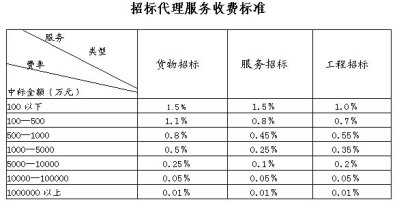 （2）中标人接到本公司通知后5个工作日内向本招标公司支付招标服务费。（3）招标服务费只收现金、银行票汇款、电汇款。（4）招标服务费均汇入以下账户：开户银行：宁波银行丽水分行帐号：90010122000220378户名：宁波中基国际招标有限公司丽水分公司★3投标保证金：无。4现场踏勘：本项目不组织统一踏勘，投标人可自行前往现场踏勘，费用自理。5投标文件组成：本项目实行网上投标，供应商应准备以下投标文件：（1）供应商于“政采云”上提供电子加密投标文件。（2）以电子邮件提供的备份电子投标文件数量1份。（自行决定，非必须要求）备份投标文件是否提交由投标人自行决定，如不提交的，当电子投标文件无法解密时，将导致无备份投标文件而失去投标资格。如提交备份投标文件的，应在投标截止时间前将最后生成的具有电子签章的备份投标文件通过电子邮件方式传送至代理机构邮箱（4893224@qq.com）。6投标截止时间及地点：详见第一章。7开标时间及地点：详见第一章。8评标办法及评分标准：详见第四章。9评标结果公示：评标结束后，评标结果公示于浙江省政府采购网，宁波中基国际招标有限公司网站。10签订合同时间：中标通知书发出后30日内。★11投标文件有效期：自投标截止日起90天。12解释：本招标文件的解释权属于招标采购单位。审查类别审查内容资格条件审查满足《中华人民共和国政府采购法》第二十二条规定；资格条件审查未被“信用中国”（www.creditchina.gov.cn)、中国政府采购网（www.ccgp.gov.cn）列入失信被执行人、重大税收违法案件当事人名单、政府采购严重违法失信行为记录名单。资格条件审查（三）落实政府采购政策需满足的资格要求：无。资格条件审查（四）投标人为第二类、第三类医疗器械生产企业提供《医疗器械生产许可证》复印件、第一类医疗器械生产企业提供第一类医疗器械生产备案凭证复印件。投标人为医疗器械经营企业的：第三类医疗器械经营企业提供《医疗器械经营许可证》复印件、第二类医疗器械经营企业提供第二类医疗器械经营备案凭证复印件。资格条件审查（五）本项目接受联合体投标。审查类别审查内容符合性审查（商务技术文件）（一）按照采购文件规定要求签署或盖章；符合性审查（商务技术文件）（二）投标文件有法定代表人签署本人姓名（或印盖本人姓名章），或签署人提供有效的法定代表人授权委托书且授权委托书填写项目齐全的；符合性审查（商务技术文件）（三）投标文件标明的响应或偏离与事实相符且无虚假投标的；符合性审查（商务技术文件）（四）投标文件的实质性内容使用中文表述且意思表述明确，前后无矛盾且使用计量单位符合采购文件要求的；符合性审查（商务技术文件）（五）带“★”的条款满足采购文件要求、已实质性响应采购文件要求且投标文件无采购人不能接受的附加条件的；符合性审查（商务技术文件）（六）投标技术方案明确，不存在一个或一个以上备选（替代）投标方案的；符合性审查（商务技术文件）（七）不存在法律、法规和采购文件规定的其他无效情形；符合性审查（商务技术文件）（八）不存在投标文件的有效期不满足采购文件要求情形；符合性审查（报价文件）（一）按照采购文件规定要求签署或盖章；符合性审查（报价文件）（二）采用人民币报价或者按照采购文件标明的币种报价的；符合性审查（报价文件）（三）不存在报价超出最高限价，或者超出采购预算金额，采购人不能支付的情形。符合性审查（报价文件）（四）不存在投标报价具有选择性的情形；符合性审查（报价文件）（五）投标报价中未出现重大缺项、漏项；符合性审查（报价文件）（六）不存在评标委员会认为供应商的报价明显低于其他通过符合性审查供应商的报价，有可能影响产品质量或者不能诚信履约的且不能在评标现场合理时间内提供相关证明材料说明其报价的合理性的情形；符合性审查（报价文件）（七）投标文件（报价文件）内容与投标文件（商务技术文件）内容不存在重大差异的；符合性审查（报价文件）（八）不存在法律、法规和采购文件规定的其他无效情形；序号评审内容及标准分值（一）商务技术部分部分70分1对招标文件的技术需求（30分）：1.本项目共有145项技术条款：标注“★”号的技术条款为实质性技术条款共6项。标注“▲”号的技术条款为重要技术条款共4项，其他技术条款为普通技术条款共135项。2.每1条重要技术条款负偏离的等同2条普通技术条款负偏离。3.技术响应的偏离按以下进行：3.1无负偏离得满分30分；3.2 一条及以上实质性技术条款负偏离的，作无效标处理；3.3普通技术条款负偏离≤20条的按以下原则评审：普通技术条款每负偏离1条，扣1分。3.4普通技术条款负偏离＞20条的按以下原则评审：投标人得分=10-（负偏离条数-20）*0.0630分（客观分）2销售业绩（3分）：投标品牌在2021年以来于销售同一型号产品，合同签订时间自2021年1月1日以来的，与最终用户签订的销售业绩，每提供一例业绩得1分。提供完整的合同复印件，复印件能清楚的辨析设备型号和价格，否则不得分。本项最高得3分。对省级以上主管部门认定的首台套产品，自纳入《省推广应用指导目录》起三年内参加政府采购活动，视同已具备相应销售业绩，业绩分为满分，投标文件中提供相应的证明材料。3分（客观分）3供货方案（5分）：根据投标人提供的供货方案，需包含但不限于以下要点：①供货期限是否满足招标文件要求；②交货方式是否切合实际；③供货保障流程是否合理；④供货流程要点是否明确；⑤供货实施步骤是否清晰。由评标委员会进行评议：供货期完全满足招标文件要求，交货方式切合实际，供货流程合理且供货流程要点明确，供货实施步骤清晰，能提供比较有针对性的服务措施的得5分；供货期满足招标文件要求，交货方式切合实际，供货流程合理，供货实施流程清晰，能提供有针对性的服务措施的得4分；方案内容符合本项目的供货要求，实行上基本合理可行的得3分；方案内容基本符合本项目的供货要求，但是实行上略有欠缺的得2分；方案内容不完整，内容不充分，与本项目货物供应要求有差距的得1分；未提供相关内容的不得分。5分（主观分）4安装与验收方案（5分）：根据投标人提供的安装与验收方案，需包含但不限于以下要点：①安装方案；②安装人员配置；③调试要求；④开箱测试方式；⑤产品验收方案。由评标委员会进行评议：安装方案得当，安装人员配置贴合实际需求，调试要求明确，且开箱测试方式科学，产品验收方案合理，能确保货物正常安装及验收的得5分；安装方案及安装人员配置贴合实际需求，调试要求明确，方式科学，产品验收方案合理，比较能确保货物正常安装及验收的得4分；安装方案及安装人员配置基本贴合实际需求，调试要求基本明确，产品验收方案基本合理可行的得3分；安装与验收方案符合项目实际要求，但存在一定缺项的得2分；安装与验收方案存在明显缺项，实行上有困难的得1分；未提供相关内容的不得分。5分（主观分）售后服务（15分）：5投标人需结合自身实际提供服务承诺，需包含但不限于以下要点：①服务方式；②服务响应时间；③技术支持；④服务体系；⑤退换货品承诺。由评标委员会进行评议：各项服务承诺能与医院实际相结合，能提供实质性承诺及保障措施，能有效保证货物正常使用的得5分；各项服务承诺能与医院实际相结合，能提供承诺及保障措施，能保证货物正常使用的得4分；各项服务承诺与医院实际基本相结合，但承诺及保障只能基本符合货物实际使用情况，基本满足医院使用要求的得3分；各项服务承诺与医院实际欠符合，承诺及保障欠符合货物实际使用情况，欠满足医院使用要求的得2分；服务承诺和保障措施与医院实际需求存在巨大偏差，会严重影响货物正常使用的得1分。未提供相关内容的不得分。5分（主观分）5投标人需结合自身实际提供质保期方案，需包含但不限于以下要点：①质保期内定期服务方案；②巡检服务方案；③售后服务保障；④售后服务机构的设置。由评委进行综合评议：质保期内定期服务和巡检服务方案合理，售后服务有保障且有相应的售后服务机构，能有效提高货物使用体验，具有专业技能，服务目标明确清晰的得5分；质保期内定期服务和巡检服务方案较合理，售后服务有保障且有相应的售后服务机构，能提高货物使用体验，服务目标明确的得4分；方案内容符合医院实际需求，不影响服务质量，运作流程设计较为合理，有一定针对性的得3分；方案内容基本符合医院实际需求，但有可能影响服务质量，运作流程设计较为合理，针对性不强的得2分；方案内容不完整，内容不充分，与本项目实际需求有差距的得1分；未提供相关内容的不得分。5分（主观分）5投标人需结合自身实际提供售后服务机构技术服务人员情况（提供姓名、工作经验、资质证书情况），需包含但不限于以下要点：①经验是否丰富；②证书是否齐全；③专业性及配备是否充足④服务人员数量。由评标委员会进行评议：人员配置合理、人员经验丰富且人员整体素质良好，能顺利完成售后任务的得5分；人员配置较合理、人员经验较丰富，人员整体素质良好，能完成售后任务的得4分；人员配置基本合理、人员经验及人员整体素质一般，基本能顺利完成售后任务的得3分；人员配置存在缺陷有待改进，实行上略有欠缺的得2分；人员设置不合理，无法确保完成售后任务的得1分；未提供相关内容的不得分。5分（主观分）6培训方案（5分）：根据投标人提供的培训方案，需包含但不限于以下要点：①培训时间安排是否合理；②培训内容是否全面；③培训人员是否齐全；④培训次数；⑤培训场地安排是否合理，由评标委员会进行评议：人员培训方案与医院实际相结合，培训时间安排合理，培训内容符合货物使用要求，培训次数能确保设备实际使用人灵活使用且场地安排合理的得5分；人员培训方案与医院实际相结合，培训时间安排较合理，培训内容较符合货物使用要求，培训次数能确保设备实际使用人灵活使用且场地安排较合理的得4分；人员培训方案时间安排基本合理，培训内容基本符合货物使用要求，培训次数基本能确保设备实际使用人操作的得3分；人员培训方案不够符合采购需求，培训内容缺少针对性内容的得2分；人员培训方案没有结合采购需求，培训内容敷衍，没有相应培训场地且培训时间不合理的得1分；未提供相关内容的不得分。5分（主观分）7维修成本方案（5分）：根据提供的维修成本方案，需包含但不限于以下要点：①提供的保修价格、设备配件价格、维修服务费是否合理；②维修人员配备是否全面；③维修完成时间是否及时；④维修质量的保障，由评标委员会进行评议：维修成本方案与货物实际相结合，提供的保修价格、设备配件价格、维修服务费合理，维修人员配备全面且维修完成时间及时的得5分；提供的保修价格、设备配件价格及维修服务费较合理，维修人员配备较全面且维修完成时间及时的得4分；保修价格、设备配件价格及维修服务费基本合理，维修人员配备基本足够，维修完成时间基本不影响设备使用的得3分；未能明确阐述维修的各项价格，维修人员配备存在缺陷，有待改进的得2分；维修成本方案不合理，无法确保货物故障后及时维修完成正常使用得1分；未提供相关内容的不得分。5分（主观分）8政府采购政策（2分）：1）投标产品列入财政部、发展改革委发布的节能产品品目清单的，提供国家市场监督管理总局公布的《参与实施政府采购节能产品认证机构名录》内的认证机构出具的、处于有效期之内的节能标志产品认证证书的，得1分。2）投标产品列入财政部、生态环境部发布的环境标志产品品目清单的，提供国家市场监督管理总局公布的《参与实施政府采购环境标志产品认证机构名录》内的认证机构出具的、处于有效期之内的环境标志产品认证证书，得1分。2分（客观分）（二）价格部分价格分采用低价优先法计算，即满足招标文件要求且投标价格最低的投标报价为评标基准价，其价格分为满分。其他投标人的价格分按照下列公式计算：价格分=（评标基准价/投标报价）×30%×10030分（二）本项目对符合《政府采购促进中小企业发展管理办法》（财库﹝2020﹞46号）规定的小微企业报价给予10%（工程项目为5%）的扣除，用扣除后的价格参加评审。接受大中型企业与小微企业组成联合体或者允许大中型企业向一家或者多家小微企业分包的采购项目，对于联合协议或者分包意向协议约定小微企业的合同份额占到合同总金额 30%以上的，对联合体或者大中型企业的报价给予4%（工程项目为2%）的扣除，用扣除后的价格参加评审。组成联合体或者接受分包的小微企业与联合体内其他企业、分包企业之间存在直接控股、管理关系的，不享受价格扣除优惠政策。30分序号评审内容及标准分值（一）商务技术部分部分70分1对招标文件的技术需求（30分）：1.本项目共有63项技术条款：标注“▲”号的技术条款为重要技术条款共4项，其他技术条款为普通技术条款共59项。2.每1条重要技术条款负偏离的等同2条普通技术条款负偏离。3.技术响应的偏离按以下进行：3.1无负偏离得满分30分；3.2 普通技术条款负偏离≤20条的按以下原则评审：普通技术条款每负偏离1条，扣1分。3.3普通技术条款负偏离＞20条的按以下原则评审：投标人得分=10-（负偏离条数-20）*0.1430分（客观分）2销售业绩（3分）：投标品牌在2021年以来于销售同一型号产品，合同签订时间自2021年1月1日以来的，与最终用户签订的销售业绩，每提供一例业绩得1分。提供完整的合同复印件，复印件能清楚的辨析设备型号和价格，否则不得分。本项最高得3分。对省级以上主管部门认定的首台套产品，自纳入《省推广应用指导目录》起三年内参加政府采购活动，视同已具备相应销售业绩，业绩分为满分，投标文件中提供相应的证明材料。3分（客观分）3供货方案（5分）：根据投标人提供的供货方案，需包含但不限于以下要点：①供货期限是否满足招标文件要求；②交货方式是否切合实际；③供货保障流程是否合理；④供货流程要点是否明确；⑤供货实施步骤是否清晰。由评标委员会进行评议：供货期完全满足招标文件要求，交货方式切合实际，供货流程合理且供货流程要点明确，供货实施步骤清晰，能提供比较有针对性的服务措施的得5分；供货期满足招标文件要求，交货方式切合实际，供货流程合理，供货实施流程清晰，能提供有针对性的服务措施的得4分；方案内容符合本项目的供货要求，实行上基本合理可行的得3分；方案内容基本符合本项目的供货要求，但是实行上略有欠缺的得2分；方案内容不完整，内容不充分，与本项目货物供应要求有差距的得1分；未提供相关内容的不得分。5分（主观分）4安装与验收方案（5分）：根据投标人提供的安装与验收方案，需包含但不限于以下要点：①安装方案；②安装人员配置；③调试要求；④开箱测试方式；⑤产品验收方案。由评标委员会进行评议：安装方案得当，安装人员配置贴合实际需求，调试要求明确，且开箱测试方式科学，产品验收方案合理，能确保货物正常安装及验收的得5分；安装方案及安装人员配置贴合实际需求，调试要求明确，方式科学，产品验收方案合理，比较能确保货物正常安装及验收的得4分；安装方案及安装人员配置基本贴合实际需求，调试要求基本明确，产品验收方案基本合理可行的得3分；安装与验收方案符合项目实际要求，但存在一定缺项的得2分；安装与验收方案存在明显缺项，实行上有困难的得1分；未提供相关内容的不得分。5分（主观分）售后服务（15分）：5投标人需结合自身实际提供服务承诺，需包含但不限于以下要点：①服务方式；②服务响应时间；③技术支持；④服务体系；⑤退换货品承诺。由评标委员会进行评议：各项服务承诺能与医院实际相结合，能提供实质性承诺及保障措施，能有效保证货物正常使用的得5分；各项服务承诺能与医院实际相结合，能提供承诺及保障措施，能保证货物正常使用的得4分；各项服务承诺与医院实际基本相结合，但承诺及保障只能基本符合货物实际使用情况，基本满足医院使用要求的得3分；各项服务承诺与医院实际欠符合，承诺及保障欠符合货物实际使用情况，欠满足医院使用要求的得2分；服务承诺和保障措施与医院实际需求存在巨大偏差，会严重影响货物正常使用的得1分。未提供相关内容的不得分。5分（主观分）5投标人需结合自身实际提供质保期方案，需包含但不限于以下要点：①质保期内定期服务方案；②巡检服务方案；③售后服务保障；④售后服务机构的设置。由评委进行综合评议：质保期内定期服务和巡检服务方案合理，售后服务有保障且有相应的售后服务机构，能有效提高货物使用体验，具有专业技能，服务目标明确清晰的得5分；质保期内定期服务和巡检服务方案较合理，售后服务有保障且有相应的售后服务机构，能提高货物使用体验，服务目标明确的得4分；方案内容符合医院实际需求，不影响服务质量，运作流程设计较为合理，有一定针对性的得3分；方案内容基本符合医院实际需求，但有可能影响服务质量，运作流程设计较为合理，针对性不强的得2分；方案内容不完整，内容不充分，与本项目实际需求有差距的得1分；未提供相关内容的不得分。5分（主观分）5投标人需结合自身实际提供售后服务机构技术服务人员情况（提供姓名、工作经验、资质证书情况），需包含但不限于以下要点：①经验是否丰富；②证书是否齐全；③专业性及配备是否充足④服务人员数量。由评标委员会进行评议：人员配置合理、人员经验丰富且人员整体素质良好，能顺利完成售后任务的得5分；人员配置较合理、人员经验较丰富，人员整体素质良好，能完成售后任务的得4分；人员配置基本合理、人员经验及人员整体素质一般，基本能顺利完成售后任务的得3分；人员配置存在缺陷有待改进，实行上略有欠缺的得2分；人员设置不合理，无法确保完成售后任务的得1分；未提供相关内容的不得分。5分（主观分）6培训方案（5分）：根据投标人提供的培训方案，需包含但不限于以下要点：①培训时间安排是否合理；②培训内容是否全面；③培训人员是否齐全；④培训次数；⑤培训场地安排是否合理，由评标委员会进行评议：人员培训方案与医院实际相结合，培训时间安排合理，培训内容符合货物使用要求，培训次数能确保设备实际使用人灵活使用且场地安排合理的得5分；人员培训方案与医院实际相结合，培训时间安排较合理，培训内容较符合货物使用要求，培训次数能确保设备实际使用人灵活使用且场地安排较合理的得4分；人员培训方案时间安排基本合理，培训内容基本符合货物使用要求，培训次数基本能确保设备实际使用人操作的得3分；人员培训方案不够符合采购需求，培训内容缺少针对性内容的得2分；人员培训方案没有结合采购需求，培训内容敷衍，没有相应培训场地且培训时间不合理的得1分；未提供相关内容的不得分。5分（主观分）7维修成本方案（5分）：根据提供的维修成本方案，需包含但不限于以下要点：①提供的保修价格、设备配件价格、维修服务费是否合理；②维修人员配备是否全面；③维修完成时间是否及时；④维修质量的保障，由评标委员会进行评议：维修成本方案与货物实际相结合，提供的保修价格、设备配件价格、维修服务费合理，维修人员配备全面且维修完成时间及时的得5分；提供的保修价格、设备配件价格及维修服务费较合理，维修人员配备较全面且维修完成时间及时的得4分；保修价格、设备配件价格及维修服务费基本合理，维修人员配备基本足够，维修完成时间基本不影响设备使用的得3分；未能明确阐述维修的各项价格，维修人员配备存在缺陷，有待改进的得2分；维修成本方案不合理，无法确保货物故障后及时维修完成正常使用得1分；未提供相关内容的不得分。5分（主观分）8政府采购政策（2分）：1）投标产品列入财政部、发展改革委发布的节能产品品目清单的，提供国家市场监督管理总局公布的《参与实施政府采购节能产品认证机构名录》内的认证机构出具的、处于有效期之内的节能标志产品认证证书的，得1分。2）投标产品列入财政部、生态环境部发布的环境标志产品品目清单的，提供国家市场监督管理总局公布的《参与实施政府采购环境标志产品认证机构名录》内的认证机构出具的、处于有效期之内的环境标志产品认证证书，得1分。2分（客观分）（二）价格部分价格分采用低价优先法计算，即满足招标文件要求且投标价格最低的投标报价为评标基准价，其价格分为满分。其他投标人的价格分按照下列公式计算：价格分=（评标基准价/投标报价）×30%×10030分（二）本项目对符合《政府采购促进中小企业发展管理办法》（财库﹝2020﹞46号）规定的小微企业报价给予10%（工程项目为5%）的扣除，用扣除后的价格参加评审。接受大中型企业与小微企业组成联合体或者允许大中型企业向一家或者多家小微企业分包的采购项目，对于联合协议或者分包意向协议约定小微企业的合同份额占到合同总金额 30%以上的，对联合体或者大中型企业的报价给予4%（工程项目为2%）的扣除，用扣除后的价格参加评审。组成联合体或者接受分包的小微企业与联合体内其他企业、分包企业之间存在直接控股、管理关系的，不享受价格扣除优惠政策。30分序号评审内容及标准分值（一）商务技术部分部分70分1对招标文件的技术需求（30分）：1.本项目共有82项技术条款：标注“★”号的技术条款为实质性技术条款共5项。标注“▲”号的技术条款为重要技术条款共2项，其他技术条款为普通技术条款共74项。2.每1条重要技术条款负偏离的等同2条普通技术条款负偏离。3.技术响应的偏离按以下进行：3.1无负偏离得满分30分；3.2 一条及以上实质性技术条款负偏离的，作无效标处理；3.3普通技术条款负偏离≤20条的按以下原则评审：普通技术条款每负偏离1条，扣1分。3.4普通技术条款负偏离＞20条的按以下原则评审：投标人得分=10-（负偏离条数-20）*0.1230分（客观分）2销售业绩（3分）：投标品牌在2021年以来于销售同一型号产品，合同签订时间自2021年1月1日以来的，与最终用户签订的销售业绩，每提供一例业绩得1分。提供完整的合同复印件，复印件能清楚的辨析设备型号和价格，否则不得分。本项最高得3分。对省级以上主管部门认定的首台套产品，自纳入《省推广应用指导目录》起三年内参加政府采购活动，视同已具备相应销售业绩，业绩分为满分，投标文件中提供相应的证明材料。3分（客观分）3供货方案（5分）：根据投标人提供的供货方案，需包含但不限于以下要点：①供货期限是否满足招标文件要求；②交货方式是否切合实际；③供货保障流程是否合理；④供货流程要点是否明确；⑤供货实施步骤是否清晰。由评标委员会进行评议：供货期完全满足招标文件要求，交货方式切合实际，供货流程合理且供货流程要点明确，供货实施步骤清晰，能提供比较有针对性的服务措施的得5分；供货期满足招标文件要求，交货方式切合实际，供货流程合理，供货实施流程清晰，能提供有针对性的服务措施的得4分；方案内容符合本项目的供货要求，实行上基本合理可行的得3分；方案内容基本符合本项目的供货要求，但是实行上略有欠缺的得2分；方案内容不完整，内容不充分，与本项目货物供应要求有差距的得1分；未提供相关内容的不得分。5分（主观分）4安装与验收方案（5分）：根据投标人提供的安装与验收方案，需包含但不限于以下要点：①安装方案；②安装人员配置；③调试要求；④开箱测试方式；⑤产品验收方案。由评标委员会进行评议：安装方案得当，安装人员配置贴合实际需求，调试要求明确，且开箱测试方式科学，产品验收方案合理，能确保货物正常安装及验收的得5分；安装方案及安装人员配置贴合实际需求，调试要求明确，方式科学，产品验收方案合理，比较能确保货物正常安装及验收的得4分；安装方案及安装人员配置基本贴合实际需求，调试要求基本明确，产品验收方案基本合理可行的得3分；安装与验收方案符合项目实际要求，但存在一定缺项的得2分；安装与验收方案存在明显缺项，实行上有困难的得1分；未提供相关内容的不得分。5分（主观分）售后服务（15分）：5投标人需结合自身实际提供服务承诺，需包含但不限于以下要点：①服务方式；②服务响应时间；③技术支持；④服务体系；⑤退换货品承诺。由评标委员会进行评议：各项服务承诺能与医院实际相结合，能提供实质性承诺及保障措施，能有效保证货物正常使用的得5分；各项服务承诺能与医院实际相结合，能提供承诺及保障措施，能保证货物正常使用的得4分；各项服务承诺与医院实际基本相结合，但承诺及保障只能基本符合货物实际使用情况，基本满足医院使用要求的得3分；各项服务承诺与医院实际欠符合，承诺及保障欠符合货物实际使用情况，欠满足医院使用要求的得2分；服务承诺和保障措施与医院实际需求存在巨大偏差，会严重影响货物正常使用的得1分。未提供相关内容的不得分。5分（主观分）5投标人需结合自身实际提供质保期方案，需包含但不限于以下要点：①质保期内定期服务方案；②巡检服务方案；③售后服务保障；④售后服务机构的设置。由评委进行综合评议：质保期内定期服务和巡检服务方案合理，售后服务有保障且有相应的售后服务机构，能有效提高货物使用体验，具有专业技能，服务目标明确清晰的得5分；质保期内定期服务和巡检服务方案较合理，售后服务有保障且有相应的售后服务机构，能提高货物使用体验，服务目标明确的得4分；方案内容符合医院实际需求，不影响服务质量，运作流程设计较为合理，有一定针对性的得3分；方案内容基本符合医院实际需求，但有可能影响服务质量，运作流程设计较为合理，针对性不强的得2分；方案内容不完整，内容不充分，与本项目实际需求有差距的得1分；未提供相关内容的不得分。5分（主观分）5投标人需结合自身实际提供售后服务机构技术服务人员情况（提供姓名、工作经验、资质证书情况），需包含但不限于以下要点：①经验是否丰富；②证书是否齐全；③专业性及配备是否充足④服务人员数量。由评标委员会进行评议：人员配置合理、人员经验丰富且人员整体素质良好，能顺利完成售后任务的得5分；人员配置较合理、人员经验较丰富，人员整体素质良好，能完成售后任务的得4分；人员配置基本合理、人员经验及人员整体素质一般，基本能顺利完成售后任务的得3分；人员配置存在缺陷有待改进，实行上略有欠缺的得2分；人员设置不合理，无法确保完成售后任务的得1分；未提供相关内容的不得分。5分（主观分）6培训方案（5分）：根据投标人提供的培训方案，需包含但不限于以下要点：①培训时间安排是否合理；②培训内容是否全面；③培训人员是否齐全；④培训次数；⑤培训场地安排是否合理，由评标委员会进行评议：人员培训方案与医院实际相结合，培训时间安排合理，培训内容符合货物使用要求，培训次数能确保设备实际使用人灵活使用且场地安排合理的得5分；人员培训方案与医院实际相结合，培训时间安排较合理，培训内容较符合货物使用要求，培训次数能确保设备实际使用人灵活使用且场地安排较合理的得4分；人员培训方案时间安排基本合理，培训内容基本符合货物使用要求，培训次数基本能确保设备实际使用人操作的得3分；人员培训方案不够符合采购需求，培训内容缺少针对性内容的得2分；人员培训方案没有结合采购需求，培训内容敷衍，没有相应培训场地且培训时间不合理的得1分；未提供相关内容的不得分。5分（主观分）7维修成本方案（5分）：根据提供的维修成本方案，需包含但不限于以下要点：①提供的保修价格、设备配件价格、维修服务费是否合理；②维修人员配备是否全面；③维修完成时间是否及时；④维修质量的保障，由评标委员会进行评议：维修成本方案与货物实际相结合，提供的保修价格、设备配件价格、维修服务费合理，维修人员配备全面且维修完成时间及时的得5分；提供的保修价格、设备配件价格及维修服务费较合理，维修人员配备较全面且维修完成时间及时的得4分；保修价格、设备配件价格及维修服务费基本合理，维修人员配备基本足够，维修完成时间基本不影响设备使用的得3分；未能明确阐述维修的各项价格，维修人员配备存在缺陷，有待改进的得2分；维修成本方案不合理，无法确保货物故障后及时维修完成正常使用得1分；未提供相关内容的不得分。5分（主观分）8政府采购政策（2分）：1）投标产品列入财政部、发展改革委发布的节能产品品目清单的，提供国家市场监督管理总局公布的《参与实施政府采购节能产品认证机构名录》内的认证机构出具的、处于有效期之内的节能标志产品认证证书的，得1分。2）投标产品列入财政部、生态环境部发布的环境标志产品品目清单的，提供国家市场监督管理总局公布的《参与实施政府采购环境标志产品认证机构名录》内的认证机构出具的、处于有效期之内的环境标志产品认证证书，得1分。2分（客观分）（二）价格部分价格分采用低价优先法计算，即满足招标文件要求且投标价格最低的投标报价为评标基准价，其价格分为满分。其他投标人的价格分按照下列公式计算：价格分=（评标基准价/投标报价）×30%×10030分（二）本项目对符合《政府采购促进中小企业发展管理办法》（财库﹝2020﹞46号）规定的小微企业报价给予10%（工程项目为5%）的扣除，用扣除后的价格参加评审。接受大中型企业与小微企业组成联合体或者允许大中型企业向一家或者多家小微企业分包的采购项目，对于联合协议或者分包意向协议约定小微企业的合同份额占到合同总金额 30%以上的，对联合体或者大中型企业的报价给予4%（工程项目为2%）的扣除，用扣除后的价格参加评审。组成联合体或者接受分包的小微企业与联合体内其他企业、分包企业之间存在直接控股、管理关系的，不享受价格扣除优惠政策。30分序号评审内容及标准分值（一）商务技术部分部分70分1对招标文件的技术需求（30分）：1.本项目共有82项技术条款：标注“▲”号的技术条款为重要技术条款共6项，其他技术条款为普通技术条款共76项。2.每1条重要技术条款负偏离的等同2条普通技术条款负偏离。3.技术响应的偏离按以下进行：3.1无负偏离得满分30分；3.2普通技术条款负偏离≤20条的按以下原则评审：普通技术条款每负偏离1条，扣1分。3.3普通技术条款负偏离＞20条的按以下原则评审：投标人得分=10-（负偏离条数-20）*0.1130分（客观分）2销售业绩（3分）：投标品牌在2021年以来于销售同一型号产品，合同签订时间自2021年1月1日以来的，与最终用户签订的销售业绩，每提供一例业绩得1分。提供完整的合同复印件，复印件能清楚的辨析设备型号和价格，否则不得分。本项最高得3分。对省级以上主管部门认定的首台套产品，自纳入《省推广应用指导目录》起三年内参加政府采购活动，视同已具备相应销售业绩，业绩分为满分，投标文件中提供相应的证明材料。3分（客观分）3供货方案（5分）：根据投标人提供的供货方案，需包含但不限于以下要点：①供货期限是否满足招标文件要求；②交货方式是否切合实际；③供货保障流程是否合理；④供货流程要点是否明确；⑤供货实施步骤是否清晰。由评标委员会进行评议：供货期完全满足招标文件要求，交货方式切合实际，供货流程合理且供货流程要点明确，供货实施步骤清晰，能提供比较有针对性的服务措施的得5分；供货期满足招标文件要求，交货方式切合实际，供货流程合理，供货实施流程清晰，能提供有针对性的服务措施的得4分；方案内容符合本项目的供货要求，实行上基本合理可行的得3分；方案内容基本符合本项目的供货要求，但是实行上略有欠缺的得2分；方案内容不完整，内容不充分，与本项目货物供应要求有差距的得1分；未提供相关内容的不得分。5分（主观分）4安装与验收方案（5分）：根据投标人提供的安装与验收方案，需包含但不限于以下要点：①安装方案；②安装人员配置；③调试要求；④开箱测试方式；⑤产品验收方案。由评标委员会进行评议：安装方案得当，安装人员配置贴合实际需求，调试要求明确，且开箱测试方式科学，产品验收方案合理，能确保货物正常安装及验收的得5分；安装方案及安装人员配置贴合实际需求，调试要求明确，方式科学，产品验收方案合理，比较能确保货物正常安装及验收的得4分；安装方案及安装人员配置基本贴合实际需求，调试要求基本明确，产品验收方案基本合理可行的得3分；安装与验收方案符合项目实际要求，但存在一定缺项的得2分；安装与验收方案存在明显缺项，实行上有困难的得1分；未提供相关内容的不得分。5分（主观分）售后服务（15分）：5投标人需结合自身实际提供服务承诺，需包含但不限于以下要点：①服务方式；②服务响应时间；③技术支持；④服务体系；⑤退换货品承诺。由评标委员会进行评议：各项服务承诺能与医院实际相结合，能提供实质性承诺及保障措施，能有效保证货物正常使用的得5分；各项服务承诺能与医院实际相结合，能提供承诺及保障措施，能保证货物正常使用的得4分；各项服务承诺与医院实际基本相结合，但承诺及保障只能基本符合货物实际使用情况，基本满足医院使用要求的得3分；各项服务承诺与医院实际欠符合，承诺及保障欠符合货物实际使用情况，欠满足医院使用要求的得2分；服务承诺和保障措施与医院实际需求存在巨大偏差，会严重影响货物正常使用的得1分。未提供相关内容的不得分。5分（主观分）5投标人需结合自身实际提供质保期方案，需包含但不限于以下要点：①质保期内定期服务方案；②巡检服务方案；③售后服务保障；④售后服务机构的设置。由评委进行综合评议：质保期内定期服务和巡检服务方案合理，售后服务有保障且有相应的售后服务机构，能有效提高货物使用体验，具有专业技能，服务目标明确清晰的得5分；质保期内定期服务和巡检服务方案较合理，售后服务有保障且有相应的售后服务机构，能提高货物使用体验，服务目标明确的得4分；方案内容符合医院实际需求，不影响服务质量，运作流程设计较为合理，有一定针对性的得3分；方案内容基本符合医院实际需求，但有可能影响服务质量，运作流程设计较为合理，针对性不强的得2分；方案内容不完整，内容不充分，与本项目实际需求有差距的得1分；未提供相关内容的不得分。5分（主观分）5投标人需结合自身实际提供售后服务机构技术服务人员情况（提供姓名、工作经验、资质证书情况），需包含但不限于以下要点：①经验是否丰富；②证书是否齐全；③专业性及配备是否充足④服务人员数量。由评标委员会进行评议：人员配置合理、人员经验丰富且人员整体素质良好，能顺利完成售后任务的得5分；人员配置较合理、人员经验较丰富，人员整体素质良好，能完成售后任务的得4分；人员配置基本合理、人员经验及人员整体素质一般，基本能顺利完成售后任务的得3分；人员配置存在缺陷有待改进，实行上略有欠缺的得2分；人员设置不合理，无法确保完成售后任务的得1分；未提供相关内容的不得分。5分（主观分）6培训方案（5分）：根据投标人提供的培训方案，需包含但不限于以下要点：①培训时间安排是否合理；②培训内容是否全面；③培训人员是否齐全；④培训次数；⑤培训场地安排是否合理，由评标委员会进行评议：人员培训方案与医院实际相结合，培训时间安排合理，培训内容符合货物使用要求，培训次数能确保设备实际使用人灵活使用且场地安排合理的得5分；人员培训方案与医院实际相结合，培训时间安排较合理，培训内容较符合货物使用要求，培训次数能确保设备实际使用人灵活使用且场地安排较合理的得4分；人员培训方案时间安排基本合理，培训内容基本符合货物使用要求，培训次数基本能确保设备实际使用人操作的得3分；人员培训方案不够符合采购需求，培训内容缺少针对性内容的得2分；人员培训方案没有结合采购需求，培训内容敷衍，没有相应培训场地且培训时间不合理的得1分；未提供相关内容的不得分。5分（主观分）7维修成本方案（5分）：根据提供的维修成本方案，需包含但不限于以下要点：①提供的保修价格、设备配件价格、维修服务费是否合理；②维修人员配备是否全面；③维修完成时间是否及时；④维修质量的保障，由评标委员会进行评议：维修成本方案与货物实际相结合，提供的保修价格、设备配件价格、维修服务费合理，维修人员配备全面且维修完成时间及时的得5分；提供的保修价格、设备配件价格及维修服务费较合理，维修人员配备较全面且维修完成时间及时的得4分；保修价格、设备配件价格及维修服务费基本合理，维修人员配备基本足够，维修完成时间基本不影响设备使用的得3分；未能明确阐述维修的各项价格，维修人员配备存在缺陷，有待改进的得2分；维修成本方案不合理，无法确保货物故障后及时维修完成正常使用得1分；未提供相关内容的不得分。5分（主观分）8政府采购政策（2分）：1）投标产品列入财政部、发展改革委发布的节能产品品目清单的，提供国家市场监督管理总局公布的《参与实施政府采购节能产品认证机构名录》内的认证机构出具的、处于有效期之内的节能标志产品认证证书的，得1分。2）投标产品列入财政部、生态环境部发布的环境标志产品品目清单的，提供国家市场监督管理总局公布的《参与实施政府采购环境标志产品认证机构名录》内的认证机构出具的、处于有效期之内的环境标志产品认证证书，得1分。2分（客观分）（二）价格部分价格分采用低价优先法计算，即满足招标文件要求且投标价格最低的投标报价为评标基准价，其价格分为满分。其他投标人的价格分按照下列公式计算：价格分=（评标基准价/投标报价）×30%×10030分（二）本项目对符合《政府采购促进中小企业发展管理办法》（财库﹝2020﹞46号）规定的小微企业报价给予10%（工程项目为5%）的扣除，用扣除后的价格参加评审。接受大中型企业与小微企业组成联合体或者允许大中型企业向一家或者多家小微企业分包的采购项目，对于联合协议或者分包意向协议约定小微企业的合同份额占到合同总金额 30%以上的，对联合体或者大中型企业的报价给予4%（工程项目为2%）的扣除，用扣除后的价格参加评审。组成联合体或者接受分包的小微企业与联合体内其他企业、分包企业之间存在直接控股、管理关系的，不享受价格扣除优惠政策。30分序号评审内容及标准分值（一）商务技术部分部分70分1对招标文件的技术需求（30分）：1.本项目共有78项技术条款：标注“▲”号的技术条款为重要技术条款共3项，其他技术条款为普通技术条款共75项。2.每1条重要技术条款负偏离的等同2条普通技术条款负偏离。3.技术响应的偏离按以下进行：3.1无负偏离得满分30分；3.2普通技术条款负偏离≤20条的按以下原则评审：普通技术条款每负偏离1条，扣1分。3.3普通技术条款负偏离＞20条的按以下原则评审：投标人得分=10-（负偏离条数-20）*0.1230分（客观分）2销售业绩（3分）：投标品牌在2021年以来于销售同一型号产品，合同签订时间自2021年1月1日以来的，与最终用户签订的销售业绩，每提供一例业绩得1分。提供完整的合同复印件，复印件能清楚的辨析设备型号和价格，否则不得分。本项最高得3分。对省级以上主管部门认定的首台套产品，自纳入《省推广应用指导目录》起三年内参加政府采购活动，视同已具备相应销售业绩，业绩分为满分，投标文件中提供相应的证明材料。3分（客观分）3供货方案（5分）：根据投标人提供的供货方案，需包含但不限于以下要点：①供货期限是否满足招标文件要求；②交货方式是否切合实际；③供货保障流程是否合理；④供货流程要点是否明确；⑤供货实施步骤是否清晰。由评标委员会进行评议：供货期完全满足招标文件要求，交货方式切合实际，供货流程合理且供货流程要点明确，供货实施步骤清晰，能提供比较有针对性的服务措施的得5分；供货期满足招标文件要求，交货方式切合实际，供货流程合理，供货实施流程清晰，能提供有针对性的服务措施的得4分；方案内容符合本项目的供货要求，实行上基本合理可行的得3分；方案内容基本符合本项目的供货要求，但是实行上略有欠缺的得2分；方案内容不完整，内容不充分，与本项目货物供应要求有差距的得1分；未提供相关内容的不得分。5分（主观分）4安装与验收方案（5分）：根据投标人提供的安装与验收方案，需包含但不限于以下要点：①安装方案；②安装人员配置；③调试要求；④开箱测试方式；⑤产品验收方案。由评标委员会进行评议：安装方案得当，安装人员配置贴合实际需求，调试要求明确，且开箱测试方式科学，产品验收方案合理，能确保货物正常安装及验收的得5分；安装方案及安装人员配置贴合实际需求，调试要求明确，方式科学，产品验收方案合理，比较能确保货物正常安装及验收的得4分；安装方案及安装人员配置基本贴合实际需求，调试要求基本明确，产品验收方案基本合理可行的得3分；安装与验收方案符合项目实际要求，但存在一定缺项的得2分；安装与验收方案存在明显缺项，实行上有困难的得1分；未提供相关内容的不得分。5分（主观分）售后服务（15分）：5投标人需结合自身实际提供服务承诺，需包含但不限于以下要点：①服务方式；②服务响应时间；③技术支持；④服务体系；⑤退换货品承诺。由评标委员会进行评议：各项服务承诺能与医院实际相结合，能提供实质性承诺及保障措施，能有效保证货物正常使用的得5分；各项服务承诺能与医院实际相结合，能提供承诺及保障措施，能保证货物正常使用的得4分；各项服务承诺与医院实际基本相结合，但承诺及保障只能基本符合货物实际使用情况，基本满足医院使用要求的得3分；各项服务承诺与医院实际欠符合，承诺及保障欠符合货物实际使用情况，欠满足医院使用要求的得2分；服务承诺和保障措施与医院实际需求存在巨大偏差，会严重影响货物正常使用的得1分。未提供相关内容的不得分。5分（主观分）5投标人需结合自身实际提供质保期方案，需包含但不限于以下要点：①质保期内定期服务方案；②巡检服务方案；③售后服务保障；④售后服务机构的设置。由评委进行综合评议：质保期内定期服务和巡检服务方案合理，售后服务有保障且有相应的售后服务机构，能有效提高货物使用体验，具有专业技能，服务目标明确清晰的得5分；质保期内定期服务和巡检服务方案较合理，售后服务有保障且有相应的售后服务机构，能提高货物使用体验，服务目标明确的得4分；方案内容符合医院实际需求，不影响服务质量，运作流程设计较为合理，有一定针对性的得3分；方案内容基本符合医院实际需求，但有可能影响服务质量，运作流程设计较为合理，针对性不强的得2分；方案内容不完整，内容不充分，与本项目实际需求有差距的得1分；未提供相关内容的不得分。5分（主观分）5投标人需结合自身实际提供售后服务机构技术服务人员情况（提供姓名、工作经验、资质证书情况），需包含但不限于以下要点：①经验是否丰富；②证书是否齐全；③专业性及配备是否充足④服务人员数量。由评标委员会进行评议：人员配置合理、人员经验丰富且人员整体素质良好，能顺利完成售后任务的得5分；人员配置较合理、人员经验较丰富，人员整体素质良好，能完成售后任务的得4分；人员配置基本合理、人员经验及人员整体素质一般，基本能顺利完成售后任务的得3分；人员配置存在缺陷有待改进，实行上略有欠缺的得2分；人员设置不合理，无法确保完成售后任务的得1分；未提供相关内容的不得分。5分（主观分）6培训方案（5分）：根据投标人提供的培训方案，需包含但不限于以下要点：①培训时间安排是否合理；②培训内容是否全面；③培训人员是否齐全；④培训次数；⑤培训场地安排是否合理，由评标委员会进行评议：人员培训方案与医院实际相结合，培训时间安排合理，培训内容符合货物使用要求，培训次数能确保设备实际使用人灵活使用且场地安排合理的得5分；人员培训方案与医院实际相结合，培训时间安排较合理，培训内容较符合货物使用要求，培训次数能确保设备实际使用人灵活使用且场地安排较合理的得4分；人员培训方案时间安排基本合理，培训内容基本符合货物使用要求，培训次数基本能确保设备实际使用人操作的得3分；人员培训方案不够符合采购需求，培训内容缺少针对性内容的得2分；人员培训方案没有结合采购需求，培训内容敷衍，没有相应培训场地且培训时间不合理的得1分；未提供相关内容的不得分。5分（主观分）7维修成本方案（5分）：根据提供的维修成本方案，需包含但不限于以下要点：①提供的保修价格、设备配件价格、维修服务费是否合理；②维修人员配备是否全面；③维修完成时间是否及时；④维修质量的保障，由评标委员会进行评议：维修成本方案与货物实际相结合，提供的保修价格、设备配件价格、维修服务费合理，维修人员配备全面且维修完成时间及时的得5分；提供的保修价格、设备配件价格及维修服务费较合理，维修人员配备较全面且维修完成时间及时的得4分；保修价格、设备配件价格及维修服务费基本合理，维修人员配备基本足够，维修完成时间基本不影响设备使用的得3分；未能明确阐述维修的各项价格，维修人员配备存在缺陷，有待改进的得2分；维修成本方案不合理，无法确保货物故障后及时维修完成正常使用得1分；未提供相关内容的不得分。5分（主观分）8政府采购政策（2分）：1）投标产品列入财政部、发展改革委发布的节能产品品目清单的，提供国家市场监督管理总局公布的《参与实施政府采购节能产品认证机构名录》内的认证机构出具的、处于有效期之内的节能标志产品认证证书的，得1分。2）投标产品列入财政部、生态环境部发布的环境标志产品品目清单的，提供国家市场监督管理总局公布的《参与实施政府采购环境标志产品认证机构名录》内的认证机构出具的、处于有效期之内的环境标志产品认证证书，得1分。2分（客观分）（二）价格部分价格分采用低价优先法计算，即满足招标文件要求且投标价格最低的投标报价为评标基准价，其价格分为满分。其他投标人的价格分按照下列公式计算：价格分=（评标基准价/投标报价）×30%×10030分（二）本项目对符合《政府采购促进中小企业发展管理办法》（财库﹝2020﹞46号）规定的小微企业报价给予10%（工程项目为5%）的扣除，用扣除后的价格参加评审。接受大中型企业与小微企业组成联合体或者允许大中型企业向一家或者多家小微企业分包的采购项目，对于联合协议或者分包意向协议约定小微企业的合同份额占到合同总金额 30%以上的，对联合体或者大中型企业的报价给予4%（工程项目为2%）的扣除，用扣除后的价格参加评审。组成联合体或者接受分包的小微企业与联合体内其他企业、分包企业之间存在直接控股、管理关系的，不享受价格扣除优惠政策。30分序号评审内容及标准分值（一）商务技术部分部分70分1对招标文件的技术需求（30分）：完全满足招标文件招标需求中所有条款的得31分。一条标注“▲”的条款，满足的加4分；每满足一条未标注“▲”的条款，加1分。满分31分。31分（客观分）2销售业绩（3分）：投标品牌在2021年以来于销售同一型号产品，合同签订时间自2021年1月1日以来的，与最终用户签订的销售业绩，每提供一例业绩得1分。提供完整的合同复印件，复印件能清楚的辨析设备型号和价格，否则不得分。本项最高得3分。对省级以上主管部门认定的首台套产品，自纳入《省推广应用指导目录》起三年内参加政府采购活动，视同已具备相应销售业绩，业绩分为满分，投标文件中提供相应的证明材料。3分（客观分）3供货方案（5分）：根据投标人提供的供货方案，需包含但不限于以下要点：①供货期限是否满足招标文件要求；②交货方式是否切合实际；③供货保障流程是否合理；④供货流程要点是否明确；⑤供货实施步骤是否清晰。由评标委员会进行评议：供货期完全满足招标文件要求，交货方式切合实际，供货流程合理且供货流程要点明确，供货实施步骤清晰，能提供比较有针对性的服务措施的得5分；供货期满足招标文件要求，交货方式切合实际，供货流程合理，供货实施流程清晰，能提供有针对性的服务措施的得4分；方案内容符合本项目的供货要求，实行上基本合理可行的得3分；方案内容基本符合本项目的供货要求，但是实行上略有欠缺的得2分；方案内容不完整，内容不充分，与本项目货物供应要求有差距的得1分；未提供相关内容的不得分。5分（主观分）4安装与验收方案（4分）：根据投标人提供的安装与验收方案，需包含但不限于以下要点：①安装方案；②安装人员配置；③调试要求；④开箱测试方式；⑤产品验收方案。由评标委员会进行评议：安装方案得当，安装人员配置贴合实际需求，调试要求明确，且开箱测试方式科学，产品验收方案合理，能确保货物正常安装及验收的得4分；安装方案及安装人员配置基本贴合实际需求，调试要求基本明确，产品验收方案基本合理可行的得3分；安装与验收方案符合项目实际要求，但存在一定缺项的得2分；安装与验收方案存在明显缺项，实行上有困难的得1分；未提供相关内容的不得分。4分（主观分）售后服务（15分）：5投标人需结合自身实际提供服务承诺，需包含但不限于以下要点：①服务方式；②服务响应时间；③技术支持；④服务体系；⑤退换货品承诺。由评标委员会进行评议：各项服务承诺能与医院实际相结合，能提供实质性承诺及保障措施，能有效保证货物正常使用的得5分；各项服务承诺能与医院实际相结合，能提供承诺及保障措施，能保证货物正常使用的得4分；各项服务承诺与医院实际基本相结合，但承诺及保障只能基本符合货物实际使用情况，基本满足医院使用要求的得3分；各项服务承诺与医院实际欠符合，承诺及保障欠符合货物实际使用情况，欠满足医院使用要求的得2分；服务承诺和保障措施与医院实际需求存在巨大偏差，会严重影响货物正常使用的得1分。未提供相关内容的不得分。5分（主观分）5投标人需结合自身实际提供质保期方案，需包含但不限于以下要点：①质保期内定期服务方案；②巡检服务方案；③售后服务保障；④售后服务机构的设置。由评委进行综合评议：质保期内定期服务和巡检服务方案合理，售后服务有保障且有相应的售后服务机构，能有效提高货物使用体验，具有专业技能，服务目标明确清晰的得5分；质保期内定期服务和巡检服务方案较合理，售后服务有保障且有相应的售后服务机构，能提高货物使用体验，服务目标明确的得4分；方案内容符合医院实际需求，不影响服务质量，运作流程设计较为合理，有一定针对性的得3分；方案内容基本符合医院实际需求，但有可能影响服务质量，运作流程设计较为合理，针对性不强的得2分；方案内容不完整，内容不充分，与本项目实际需求有差距的得1分；未提供相关内容的不得分。5分（主观分）5投标人需结合自身实际提供售后服务机构技术服务人员情况（提供姓名、工作经验、资质证书情况），需包含但不限于以下要点：①经验是否丰富；②证书是否齐全；③专业性及配备是否充足④服务人员数量。由评标委员会进行评议：人员配置合理、人员经验丰富且人员整体素质良好，能顺利完成售后任务的得5分；人员配置较合理、人员经验较丰富，人员整体素质良好，能完成售后任务的得4分；人员配置基本合理、人员经验及人员整体素质一般，基本能顺利完成售后任务的得3分；人员配置存在缺陷有待改进，实行上略有欠缺的得2分；人员设置不合理，无法确保完成售后任务的得1分；未提供相关内容的不得分。5分（主观分）6培训方案（5分）：根据投标人提供的培训方案，需包含但不限于以下要点：①培训时间安排是否合理；②培训内容是否全面；③培训人员是否齐全；④培训次数；⑤培训场地安排是否合理，由评标委员会进行评议：人员培训方案与医院实际相结合，培训时间安排合理，培训内容符合货物使用要求，培训次数能确保设备实际使用人灵活使用且场地安排合理的得5分；人员培训方案与医院实际相结合，培训时间安排较合理，培训内容较符合货物使用要求，培训次数能确保设备实际使用人灵活使用且场地安排较合理的得4分；人员培训方案时间安排基本合理，培训内容基本符合货物使用要求，培训次数基本能确保设备实际使用人操作的得3分；人员培训方案不够符合采购需求，培训内容缺少针对性内容的得2分；人员培训方案没有结合采购需求，培训内容敷衍，没有相应培训场地且培训时间不合理的得1分；未提供相关内容的不得分。5分（主观分）7维修成本方案（5分）：根据提供的维修成本方案，需包含但不限于以下要点：①提供的保修价格、设备配件价格、维修服务费是否合理；②维修人员配备是否全面；③维修完成时间是否及时；④维修质量的保障，由评标委员会进行评议：维修成本方案与货物实际相结合，提供的保修价格、设备配件价格、维修服务费合理，维修人员配备全面且维修完成时间及时的得5分；提供的保修价格、设备配件价格及维修服务费较合理，维修人员配备较全面且维修完成时间及时的得4分；保修价格、设备配件价格及维修服务费基本合理，维修人员配备基本足够，维修完成时间基本不影响设备使用的得3分；未能明确阐述维修的各项价格，维修人员配备存在缺陷，有待改进的得2分；维修成本方案不合理，无法确保货物故障后及时维修完成正常使用得1分；未提供相关内容的不得分。5分（主观分）8政府采购政策（2分）：1）投标产品列入财政部、发展改革委发布的节能产品品目清单的，提供国家市场监督管理总局公布的《参与实施政府采购节能产品认证机构名录》内的认证机构出具的、处于有效期之内的节能标志产品认证证书的，得1分。2）投标产品列入财政部、生态环境部发布的环境标志产品品目清单的，提供国家市场监督管理总局公布的《参与实施政府采购环境标志产品认证机构名录》内的认证机构出具的、处于有效期之内的环境标志产品认证证书，得1分。2分（客观分）（二）价格部分价格分采用低价优先法计算，即满足招标文件要求且投标价格最低的投标报价为评标基准价，其价格分为满分。其他投标人的价格分按照下列公式计算：价格分=（评标基准价/投标报价）×30%×10030分（二）本项目对符合《政府采购促进中小企业发展管理办法》（财库﹝2020﹞46号）规定的小微企业报价给予10%（工程项目为5%）的扣除，用扣除后的价格参加评审。接受大中型企业与小微企业组成联合体或者允许大中型企业向一家或者多家小微企业分包的采购项目，对于联合协议或者分包意向协议约定小微企业的合同份额占到合同总金额 30%以上的，对联合体或者大中型企业的报价给予4%（工程项目为2%）的扣除，用扣除后的价格参加评审。组成联合体或者接受分包的小微企业与联合体内其他企业、分包企业之间存在直接控股、管理关系的，不享受价格扣除优惠政策。30分序号评审内容及标准分值（一）商务技术部分部分70分1对招标文件的技术需求（30分）：1.本项目共有30项技术条款：标注“▲”号的技术条款为重要技术条款共7项，其他技术条款为普通技术条款共23项。2.每1条重要技术条款负偏离的等同2条普通技术条款负偏离。3.技术响应的偏离按以下进行：3.1无负偏离得满分30分；3.2普通技术条款负偏离≤20条的按以下原则评审：普通技术条款每负偏离1条，扣1分。3.3普通技术条款负偏离＞20条的按以下原则评审：投标人得分=10-（负偏离条数-20）*0.5830分（客观分）2销售业绩（3分）：投标品牌在2021年以来于销售同一型号产品，合同签订时间自2021年1月1日以来的，与最终用户签订的销售业绩，每提供一例业绩得1分。提供完整的合同复印件，复印件能清楚的辨析设备型号和价格，否则不得分。本项最高得3分。对省级以上主管部门认定的首台套产品，自纳入《省推广应用指导目录》起三年内参加政府采购活动，视同已具备相应销售业绩，业绩分为满分，投标文件中提供相应的证明材料。3分（客观分）3供货方案（5分）：根据投标人提供的供货方案，需包含但不限于以下要点：①供货期限是否满足招标文件要求；②交货方式是否切合实际；③供货保障流程是否合理；④供货流程要点是否明确；⑤供货实施步骤是否清晰。由评标委员会进行评议：供货期完全满足招标文件要求，交货方式切合实际，供货流程合理且供货流程要点明确，供货实施步骤清晰，能提供比较有针对性的服务措施的得5分；供货期满足招标文件要求，交货方式切合实际，供货流程合理，供货实施流程清晰，能提供有针对性的服务措施的得4分；方案内容符合本项目的供货要求，实行上基本合理可行的得3分；方案内容基本符合本项目的供货要求，但是实行上略有欠缺的得2分；方案内容不完整，内容不充分，与本项目货物供应要求有差距的得1分；未提供相关内容的不得分。5分（主观分）4安装与验收方案（5分）：根据投标人提供的安装与验收方案，需包含但不限于以下要点：①安装方案；②安装人员配置；③调试要求；④开箱测试方式；⑤产品验收方案。由评标委员会进行评议：安装方案得当，安装人员配置贴合实际需求，调试要求明确，且开箱测试方式科学，产品验收方案合理，能确保货物正常安装及验收的得5分；安装方案及安装人员配置贴合实际需求，调试要求明确，方式科学，产品验收方案合理，比较能确保货物正常安装及验收的得4分；安装方案及安装人员配置基本贴合实际需求，调试要求基本明确，产品验收方案基本合理可行的得3分；安装与验收方案符合项目实际要求，但存在一定缺项的得2分；安装与验收方案存在明显缺项，实行上有困难的得1分；未提供相关内容的不得分。5分（主观分）售后服务（15分）：5投标人需结合自身实际提供服务承诺，需包含但不限于以下要点：①服务方式；②服务响应时间；③技术支持；④服务体系；⑤退换货品承诺。由评标委员会进行评议：各项服务承诺能与医院实际相结合，能提供实质性承诺及保障措施，能有效保证货物正常使用的得5分；各项服务承诺能与医院实际相结合，能提供承诺及保障措施，能保证货物正常使用的得4分；各项服务承诺与医院实际基本相结合，但承诺及保障只能基本符合货物实际使用情况，基本满足医院使用要求的得3分；各项服务承诺与医院实际欠符合，承诺及保障欠符合货物实际使用情况，欠满足医院使用要求的得2分；服务承诺和保障措施与医院实际需求存在巨大偏差，会严重影响货物正常使用的得1分。未提供相关内容的不得分。5分（主观分）5投标人需结合自身实际提供质保期方案，需包含但不限于以下要点：①质保期内定期服务方案；②巡检服务方案；③售后服务保障；④售后服务机构的设置。由评委进行综合评议：质保期内定期服务和巡检服务方案合理，售后服务有保障且有相应的售后服务机构，能有效提高货物使用体验，具有专业技能，服务目标明确清晰的得5分；质保期内定期服务和巡检服务方案较合理，售后服务有保障且有相应的售后服务机构，能提高货物使用体验，服务目标明确的得4分；方案内容符合医院实际需求，不影响服务质量，运作流程设计较为合理，有一定针对性的得3分；方案内容基本符合医院实际需求，但有可能影响服务质量，运作流程设计较为合理，针对性不强的得2分；方案内容不完整，内容不充分，与本项目实际需求有差距的得1分；未提供相关内容的不得分。5分（主观分）5投标人需结合自身实际提供售后服务机构技术服务人员情况（提供姓名、工作经验、资质证书情况），需包含但不限于以下要点：①经验是否丰富；②证书是否齐全；③专业性及配备是否充足④服务人员数量。由评标委员会进行评议：人员配置合理、人员经验丰富且人员整体素质良好，能顺利完成售后任务的得5分；人员配置较合理、人员经验较丰富，人员整体素质良好，能完成售后任务的得4分；人员配置基本合理、人员经验及人员整体素质一般，基本能顺利完成售后任务的得3分；人员配置存在缺陷有待改进，实行上略有欠缺的得2分；人员设置不合理，无法确保完成售后任务的得1分；未提供相关内容的不得分。5分（主观分）6培训方案（5分）：根据投标人提供的培训方案，需包含但不限于以下要点：①培训时间安排是否合理；②培训内容是否全面；③培训人员是否齐全；④培训次数；⑤培训场地安排是否合理，由评标委员会进行评议：人员培训方案与医院实际相结合，培训时间安排合理，培训内容符合货物使用要求，培训次数能确保设备实际使用人灵活使用且场地安排合理的得5分；人员培训方案与医院实际相结合，培训时间安排较合理，培训内容较符合货物使用要求，培训次数能确保设备实际使用人灵活使用且场地安排较合理的得4分；人员培训方案时间安排基本合理，培训内容基本符合货物使用要求，培训次数基本能确保设备实际使用人操作的得3分；人员培训方案不够符合采购需求，培训内容缺少针对性内容的得2分；人员培训方案没有结合采购需求，培训内容敷衍，没有相应培训场地且培训时间不合理的得1分；未提供相关内容的不得分。5分（主观分）7维修成本方案（5分）：根据提供的维修成本方案，需包含但不限于以下要点：①提供的保修价格、设备配件价格、维修服务费是否合理；②维修人员配备是否全面；③维修完成时间是否及时；④维修质量的保障，由评标委员会进行评议：维修成本方案与货物实际相结合，提供的保修价格、设备配件价格、维修服务费合理，维修人员配备全面且维修完成时间及时的得5分；提供的保修价格、设备配件价格及维修服务费较合理，维修人员配备较全面且维修完成时间及时的得4分；保修价格、设备配件价格及维修服务费基本合理，维修人员配备基本足够，维修完成时间基本不影响设备使用的得3分；未能明确阐述维修的各项价格，维修人员配备存在缺陷，有待改进的得2分；维修成本方案不合理，无法确保货物故障后及时维修完成正常使用得1分；未提供相关内容的不得分。5分（主观分）8政府采购政策（2分）：1）投标产品列入财政部、发展改革委发布的节能产品品目清单的，提供国家市场监督管理总局公布的《参与实施政府采购节能产品认证机构名录》内的认证机构出具的、处于有效期之内的节能标志产品认证证书的，得1分。2）投标产品列入财政部、生态环境部发布的环境标志产品品目清单的，提供国家市场监督管理总局公布的《参与实施政府采购环境标志产品认证机构名录》内的认证机构出具的、处于有效期之内的环境标志产品认证证书，得1分。2分（客观分）（二）价格部分价格分采用低价优先法计算，即满足招标文件要求且投标价格最低的投标报价为评标基准价，其价格分为满分。其他投标人的价格分按照下列公式计算：价格分=（评标基准价/投标报价）×30%×10030分（二）本项目对符合《政府采购促进中小企业发展管理办法》（财库﹝2020﹞46号）规定的小微企业报价给予10%（工程项目为5%）的扣除，用扣除后的价格参加评审。接受大中型企业与小微企业组成联合体或者允许大中型企业向一家或者多家小微企业分包的采购项目，对于联合协议或者分包意向协议约定小微企业的合同份额占到合同总金额 30%以上的，对联合体或者大中型企业的报价给予4%（工程项目为2%）的扣除，用扣除后的价格参加评审。组成联合体或者接受分包的小微企业与联合体内其他企业、分包企业之间存在直接控股、管理关系的，不享受价格扣除优惠政策。30分序号评审内容及标准分值（一）商务技术部分部分70分1对招标文件的技术需求（30分）：1.本项目共有35项技术条款：标注“★”号的技术条款为实质性技术条款共2项。标注“▲”号的技术条款为重要技术条款共1项，其他技术条款为普通技术条款共32项。2.每1条重要技术条款负偏离的等同2条普通技术条款负偏离。3.技术响应的偏离按以下进行：3.1无负偏离得满分30分；3.2 一条及以上实质性技术条款负偏离的，作无效标处理；3.3普通技术条款负偏离≤20条的按以下原则评审：普通技术条款每负偏离1条，扣1分。3.4普通技术条款负偏离＞20条的按以下原则评审：投标人得分=10-（负偏离条数-20）*0.7130分（客观分）2销售业绩（3分）：投标品牌在2021年以来于销售同一型号产品，合同签订时间自2021年1月1日以来的，与最终用户签订的销售业绩，每提供一例业绩得1分。提供完整的合同复印件，复印件能清楚的辨析设备型号和价格，否则不得分。本项最高得3分。对省级以上主管部门认定的首台套产品，自纳入《省推广应用指导目录》起三年内参加政府采购活动，视同已具备相应销售业绩，业绩分为满分，投标文件中提供相应的证明材料。3分（客观分）3供货方案（5分）：根据投标人提供的供货方案，需包含但不限于以下要点：①供货期限是否满足招标文件要求；②交货方式是否切合实际；③供货保障流程是否合理；④供货流程要点是否明确；⑤供货实施步骤是否清晰。由评标委员会进行评议：供货期完全满足招标文件要求，交货方式切合实际，供货流程合理且供货流程要点明确，供货实施步骤清晰，能提供比较有针对性的服务措施的得5分；供货期满足招标文件要求，交货方式切合实际，供货流程合理，供货实施流程清晰，能提供有针对性的服务措施的得4分；方案内容符合本项目的供货要求，实行上基本合理可行的得3分；方案内容基本符合本项目的供货要求，但是实行上略有欠缺的得2分；方案内容不完整，内容不充分，与本项目货物供应要求有差距的得1分；未提供相关内容的不得分。5分（主观分）4安装与验收方案（5分）：根据投标人提供的安装与验收方案，需包含但不限于以下要点：①安装方案；②安装人员配置；③调试要求；④开箱测试方式；⑤产品验收方案。由评标委员会进行评议：安装方案得当，安装人员配置贴合实际需求，调试要求明确，且开箱测试方式科学，产品验收方案合理，能确保货物正常安装及验收的得5分；安装方案及安装人员配置贴合实际需求，调试要求明确，方式科学，产品验收方案合理，比较能确保货物正常安装及验收的得4分；安装方案及安装人员配置基本贴合实际需求，调试要求基本明确，产品验收方案基本合理可行的得3分；安装与验收方案符合项目实际要求，但存在一定缺项的得2分；安装与验收方案存在明显缺项，实行上有困难的得1分；未提供相关内容的不得分。5分（主观分）售后服务（15分）：5投标人需结合自身实际提供服务承诺，需包含但不限于以下要点：①服务方式；②服务响应时间；③技术支持；④服务体系；⑤退换货品承诺。由评标委员会进行评议：各项服务承诺能与医院实际相结合，能提供实质性承诺及保障措施，能有效保证货物正常使用的得5分；各项服务承诺能与医院实际相结合，能提供承诺及保障措施，能保证货物正常使用的得4分；各项服务承诺与医院实际基本相结合，但承诺及保障只能基本符合货物实际使用情况，基本满足医院使用要求的得3分；各项服务承诺与医院实际欠符合，承诺及保障欠符合货物实际使用情况，欠满足医院使用要求的得2分；服务承诺和保障措施与医院实际需求存在巨大偏差，会严重影响货物正常使用的得1分。未提供相关内容的不得分。5分（主观分）5投标人需结合自身实际提供质保期方案，需包含但不限于以下要点：①质保期内定期服务方案；②巡检服务方案；③售后服务保障；④售后服务机构的设置。由评委进行综合评议：质保期内定期服务和巡检服务方案合理，售后服务有保障且有相应的售后服务机构，能有效提高货物使用体验，具有专业技能，服务目标明确清晰的得5分；质保期内定期服务和巡检服务方案较合理，售后服务有保障且有相应的售后服务机构，能提高货物使用体验，服务目标明确的得4分；方案内容符合医院实际需求，不影响服务质量，运作流程设计较为合理，有一定针对性的得3分；方案内容基本符合医院实际需求，但有可能影响服务质量，运作流程设计较为合理，针对性不强的得2分；方案内容不完整，内容不充分，与本项目实际需求有差距的得1分；未提供相关内容的不得分。5分（主观分）5投标人需结合自身实际提供售后服务机构技术服务人员情况（提供姓名、工作经验、资质证书情况），需包含但不限于以下要点：①经验是否丰富；②证书是否齐全；③专业性及配备是否充足④服务人员数量。由评标委员会进行评议：人员配置合理、人员经验丰富且人员整体素质良好，能顺利完成售后任务的得5分；人员配置较合理、人员经验较丰富，人员整体素质良好，能完成售后任务的得4分；人员配置基本合理、人员经验及人员整体素质一般，基本能顺利完成售后任务的得3分；人员配置存在缺陷有待改进，实行上略有欠缺的得2分；人员设置不合理，无法确保完成售后任务的得1分；未提供相关内容的不得分。5分（主观分）6培训方案（5分）：根据投标人提供的培训方案，需包含但不限于以下要点：①培训时间安排是否合理；②培训内容是否全面；③培训人员是否齐全；④培训次数；⑤培训场地安排是否合理，由评标委员会进行评议：人员培训方案与医院实际相结合，培训时间安排合理，培训内容符合货物使用要求，培训次数能确保设备实际使用人灵活使用且场地安排合理的得5分；人员培训方案与医院实际相结合，培训时间安排较合理，培训内容较符合货物使用要求，培训次数能确保设备实际使用人灵活使用且场地安排较合理的得4分；人员培训方案时间安排基本合理，培训内容基本符合货物使用要求，培训次数基本能确保设备实际使用人操作的得3分；人员培训方案不够符合采购需求，培训内容缺少针对性内容的得2分；人员培训方案没有结合采购需求，培训内容敷衍，没有相应培训场地且培训时间不合理的得1分；未提供相关内容的不得分。5分（主观分）7维修成本方案（5分）：根据提供的维修成本方案，需包含但不限于以下要点：①提供的保修价格、设备配件价格、维修服务费是否合理；②维修人员配备是否全面；③维修完成时间是否及时；④维修质量的保障，由评标委员会进行评议：维修成本方案与货物实际相结合，提供的保修价格、设备配件价格、维修服务费合理，维修人员配备全面且维修完成时间及时的得5分；提供的保修价格、设备配件价格及维修服务费较合理，维修人员配备较全面且维修完成时间及时的得4分；保修价格、设备配件价格及维修服务费基本合理，维修人员配备基本足够，维修完成时间基本不影响设备使用的得3分；未能明确阐述维修的各项价格，维修人员配备存在缺陷，有待改进的得2分；维修成本方案不合理，无法确保货物故障后及时维修完成正常使用得1分；未提供相关内容的不得分。5分（主观分）8政府采购政策（2分）：1）投标产品列入财政部、发展改革委发布的节能产品品目清单的，提供国家市场监督管理总局公布的《参与实施政府采购节能产品认证机构名录》内的认证机构出具的、处于有效期之内的节能标志产品认证证书的，得1分。2）投标产品列入财政部、生态环境部发布的环境标志产品品目清单的，提供国家市场监督管理总局公布的《参与实施政府采购环境标志产品认证机构名录》内的认证机构出具的、处于有效期之内的环境标志产品认证证书，得1分。2分（客观分）（二）价格部分价格分采用低价优先法计算，即满足招标文件要求且投标价格最低的投标报价为评标基准价，其价格分为满分。其他投标人的价格分按照下列公式计算：价格分=（评标基准价/投标报价）×30%×10030分（二）本项目对符合《政府采购促进中小企业发展管理办法》（财库﹝2020﹞46号）规定的小微企业报价给予10%（工程项目为5%）的扣除，用扣除后的价格参加评审。接受大中型企业与小微企业组成联合体或者允许大中型企业向一家或者多家小微企业分包的采购项目，对于联合协议或者分包意向协议约定小微企业的合同份额占到合同总金额 30%以上的，对联合体或者大中型企业的报价给予4%（工程项目为2%）的扣除，用扣除后的价格参加评审。组成联合体或者接受分包的小微企业与联合体内其他企业、分包企业之间存在直接控股、管理关系的，不享受价格扣除优惠政策。30分设备名称规格型号品牌产地数量单位单价（元）总金额（元）（注册证上的名称）合计成交金额（大写）：  整(RMB)合计成交金额（大写）：  整(RMB)合计成交金额（大写）：  整(RMB)合计成交金额（大写）：  整(RMB)合计成交金额（大写）：  整(RMB)合计成交金额（大写）：  整(RMB)合计成交金额（大写）：  整(RMB)合计成交金额（大写）：  整(RMB)已   选   配   置编号部件名称规格型号产  地数   量价  格备注已   选   配   置1已   选   配   置2已   选   配   置3已   选   配   置4已   选   配   置5已   选   配   置6已   选   配   置7已   选   配   置8已   选   配   置9已   选   配   置10已   选   配   置11已   选   配   置12编号配件或耗材名称规格型号生产厂商单位供应价格1234567序号采购标的名称投标报价1投标总价投标总价大写：小写：序号设备名称产地品牌规格型号单位及数量单价（元）金额（元）……专用耗材专用耗材设备报价合计（元）设备报价合计（元）设备报价合计（元）设备报价合计（元）设备报价合计（元）设备报价合计（元）评审内容采购文件要求自查结论证明资料符合性审查（商务技术文件）（一）按照采购文件规定要求签署或盖章；□通过 □不通过第（ ）页符合性审查（商务技术文件）（二）投标文件有法定代表人签署本人姓名（或印盖本人姓名章），或签署人提供有效的法定代表人授权委托书且授权委托书填写项目齐全的；□通过 □不通过第（ ）页符合性审查（商务技术文件）（三）投标文件标明的响应或偏离与事实相符且无虚假投标的；□通过 □不通过第（ ）页符合性审查（商务技术文件）（四）投标文件的实质性内容使用中文表述且意思表述明确，前后无矛盾且使用计量单位符合采购文件要求的；□通过 □不通过第（ ）页符合性审查（商务技术文件）（五）带“★”的条款满足采购文件要求、已实质性响应采购文件要求且投标文件无采购人不能接受的附加条件的；□通过 □不通过第（ ）页符合性审查（商务技术文件）（六）投标技术方案明确，不存在一个或一个以上备选（替代）投标方案的；□通过 □不通过第（ ）页符合性审查（商务技术文件）（七）不存在法律、法规和采购文件规定的其他无效情形；□通过 □不通过第（ ）页符合性审查（商务技术文件）（八）不存在投标文件的有效期不满足采购文件要求情形；□通过 □不通过第（ ）页名称招标文件要求是否响应投标人的承诺或说明序号招标文件技术规格、要求投标文件对应规格说明采购人名称设备或项目名称数量（套）单价合同金额（万元）附件页码采购人联系人及联系电话采购人名称设备或项目名称数量（套）单价合同金额（万元）合同采购人联系人及联系电话